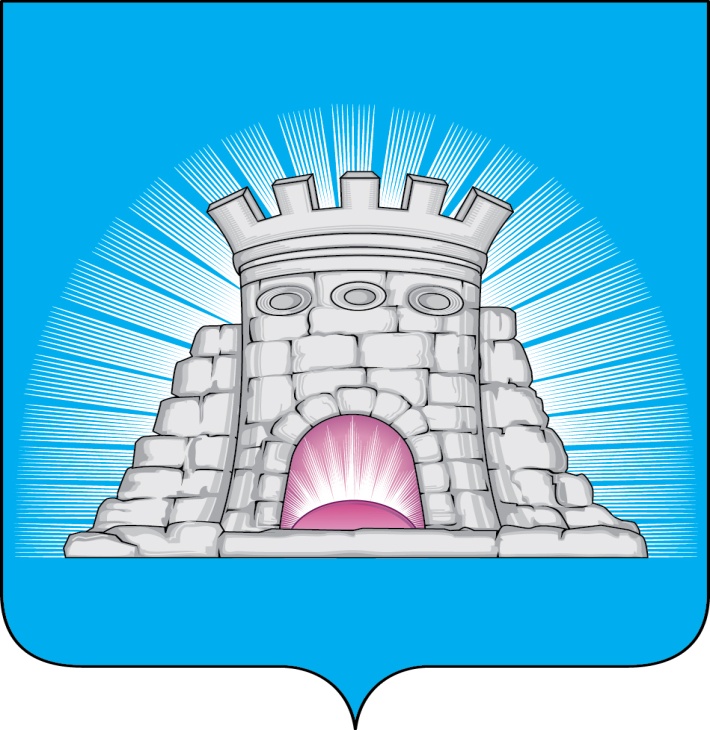                           П О С Т А Н О В Л Е Н И Е10.01.2024  №  15/1г. ЗарайскОб утверждении Положения об оплате труда работников муниципальных образовательных и иных учреждений, подведомственных управлениюобразования городского округа Зарайск Московской области»В соответствии с Федеральным законом от 06.10.2003 № 131-ФЗ «Об общих принципах организации местного самоуправления в Российской Федерации», распоряжением Губернатора Московской области от 09.10.2023 № 43-РГ «Об увеличении в 2024 году оплаты труда работников государственных учреждений Московской области и муниципальных учреждений в Московской области», постановлением Правительства Московской области от 09.10.2023 № 874-ПП «О внесение изменений в некоторые постановления Правительства Московской области в сфере оплаты труда», Уставом муниципального образования городской округ Зарайск Московской области, решением Совета депутатов городского округа Зарайск Московской области от 14.12.2023 № 21/20 «Об оплате труда работников муниципальных учреждений городского округа Зарайск Московской области» П О С Т А Н О В Л Я Ю:1. Утвердить Положение об оплате труда работников муниципальных образовательных и прочих учреждений, подведомственных управлению образования городского округа Зарайск Московской области (далее – Положение) (прилагается).2. Признать утратившими силу постановления главы городского округа Зарайск Московской области от 05.09.2017 № 1383/9 «Об утверждении Положения об оплате труда работников муниципальных образовательных и прочих учреждений, подведомственных управлению образования городского округа Зарайск Московской области» (в редакции от 11.01.2018 № 14/1, от 20.09.2018 № 1710/9, от 09.04.2020 № 502/4, от 17.09.2020 № 1128/9, от 01.10.2020 № 1239/10, от 24.02.2021 № 254/2, от 24.02.2021 № 255/2, от 27.04.2021 № 667/4, от 07.02.2022 № 162/2, от 22.06.2022 № 1046/6, от 27.10.2022 № 1921/10).											0125993. Настоящее постановление распространяется на правоотношения, возникшие с 01 января 2024 года.4. Службе по взаимодействию со СМИ администрации городского округа Зарайск Московской области опубликовать настоящее постановление на официальном сайте администрации городского округа Зарайск Московской области в информационно-коммуникационной сети «Интернет».Глава городского округа Зарайск В.А. ПетрущенкоВерноНачальник службы делопроизводства		   Л.Б. Ивлева10.01.2024Разослано: в дело, ФУ, ОЭ и И, Гулькиной Р.Д., УО, КСП, юр. отдел, МКУ «ЦБУ ГОЗ», СВ со СМИ, прокуратура,Е.С. Романова 8 496 66 2-56-02 .									УТВЕРЖДЕНО 									постановлением главы 									городского округа Зарайск 									от 10.01.2024 № 15/1Положениеоб оплате труда работников муниципальных образовательных и иных учреждений, подведомственных Управлению образования администрации городского округа Зарайск Московской области1.Общие положения1.1. Настоящее Положение устанавливает размеры и условия оплаты труда работников муниципальных образовательных и иных учреждений, подведомственных Управлению образования городского округа Зарайск   Московской области (далее – учреждения).1.2. Заработная плата работников учреждений включает в себя ставки заработной платы (должностные оклады), тарифные ставки, выплаты компенсационного и стимулирующего характера.1.3. Исчисления заработной платы работников учреждений осуществляется в соответствии с Порядком исчисления заработной платы работников государственных образовательных учреждений Московской области, утвержденного Министерством образования Московской области. 1.4. Фонд оплаты труда муниципальных образовательных и прочих учреждений формируется в пределах объема финансового обеспечения выполнения муниципального задания на оказание муниципальных услуг (выполнение работ).1.5. Работодатель (или уполномоченное им лицо) заключает трудовые договоры (эффективные контракты) с руководителями учреждений, предусматривающие конкретизацию показателей и критериев оценки деятельности руководителя, размеров и условий назначения ему выплат стимулирующего характера.1.6. При оплате труда работников образовательных и прочих учреждений, подведомственных управлению образования городского округа Зарайск Московской области, за счет средств от приносящей доход деятельности руководствоваться положениями, утвержденными настоящим постановлением.II. Порядок и условия оплаты труда2.1. Должностные оклады руководящих работников учреждений устанавливаются в соответствии с приложением 1 к настоящему Положению.2.2. Группы по оплате труда руководителей определяются исходя из масштаба и сложности руководства и устанавливаются приказом Управления образования администрации городского округа Зарайск Московской области в соответствии с Порядком отнесения учреждений к группам по оплате труда руководителей (приложение 7 к настоящему Положению).2.3. Ставки заработной платы (должностные оклады) педагогических работников учреждений устанавливаются в соответствии с приложением 2 к настоящему Положению.2.4. Должностные оклады руководящих работников, специалистов и служащих учреждений, занимающих общеотраслевые должности, и учебно-вспомогательного персонала устанавливаются в соответствии с приложением 3 к настоящему Положению.2.5. Должностные оклады медицинского персонала учреждений устанавливаются в соответствии с приложением 4 к настоящему Положению.2.6. Должностные оклады работников культуры в образовательных учреждениях устанавливаются в соответствии с приложением 5 к настоящему Положению.2.7. Межразрядные тарифные коэффициенты, тарифные ставки по разрядам тарифной сетки по оплате труда рабочих учреждений устанавливаются в соответствии с приложением 6 к настоящему Положению.2.7. Тарифные разряды по профессиям рабочих соответствуют тарифным разрядам Единого тарифно-квалификационного справочника работ и профессий рабочих (далее – ЕТКС).2.8. Руководителю учреждения предоставляется право устанавливать оплату труда высококвалифицированным рабочим, выполняющим важные и ответственные работы, исходя из 9-10 разрядов тарифной сетки по оплате труда рабочих учреждений, в соответствии с приложением 6 к настоящему Положению.Перечень профессий высококвалифицированных рабочих учреждений, занятых на важных и ответственных работах, оплата труда которых может производиться исходя из 9-10 разрядов тарифной сетки по оплате труда рабочих, устанавливается в соответствии с Приложением 8 к настоящему Положению.2.9. Педагогическим работникам учреждений в целях содействия обеспечению книгоиздательской продукцией и периодическими изданиями в должностные оклады включена ежемесячная денежная компенсация в размере 100 рублей.2.10. Предельный уровень соотношения средней заработной платы руководителей учреждений и средней заработной платы работников учреждений (без учета заработной платы руководителя учреждения, заместителей руководителя учреждения, главного бухгалтера учреждения) устанавливается за отчетный год: в кратности 8 для руководителей общеобразовательных учреждений (за исключением коррекционных школ, образовательных учреждений для обучающихся с ограниченными возможностями здоровья и малокомплектных учреждений с численностью обучающихся до 500 человек);в кратности 5 для руководителей общеобразовательных учреждений для обучающихся с ограниченными возможностями здоровья;в кратности 6 для руководителей иных учреждений, предусмотренных пунктом 1.1 настоящего Положения. 2.11. Предельный уровень соотношения средней заработной платы заместителей руководителей и средней заработной платы работников учреждений (без учета заработной платы руководителя учреждения, заместителей руководителя учреждений) устанавливается за отчетный год:в кратности 5 для заместителей руководителей общеобразовательных учреждений (за исключением, коррекционных школ, образовательных учреждений для обучающихся с ограниченными возможностями здоровья и малокомплектных учреждений с численностью обучающихся до 500 человек);в кратности 4,5 для заместителей руководителей иных учреждений, предусмотренных пунктом 1.1 настоящего Положения.2.12. Доля фонда оплаты труда административно-хозяйственных, учебно-вспомогательных и иных работников, осуществляющих вспомогательные функции, общеобразовательных учреждений (за исключением коррекционных школ, образовательных учреждений для обучающихся с ограниченными возможностями здоровья и малокомплектных учреждений с численностью обучающихся до 500 человек) не может превышать 25 процентов от общего объема фонда оплаты труда указанных учреждений за отчетный год.III. Повышение ставок заработной платы (должностных окладов)3.1. Руководящим работникам и специалистам, работающим в учреждениях, филиалах или структурных подразделениях, расположенных в сельских населенных пунктах, ставки заработной платы (должностные оклады) повышаются на 25 процентов.3.2. Ставки заработной платы (должностные оклады), установленные руководящим работникам и специалистам настоящим Положением, повышаются:1) на 10 процентов:работникам, имеющим ученую степень кандидата наук по профилю учреждения или педагогической деятельности (преподаваемых дисциплин);2) на 20 процентов:работникам, имеющим ученую степень доктора наук по профилю учреждения или педагогической деятельности (преподаваемых дисциплин);руководящим работникам и специалистам учреждений, имеющим почетные звания «Народный учитель», «Заслуженный учитель» и «Заслуженный преподаватель» СССР и союзных республик, входивших в состав СССР, «Заслуженный учитель Российской Федерации», «Народный учитель Российской Федерации», «Заслуженный работник образования Московской области»;руководящим работникам учреждений, имеющим другие почетные звания: «Заслуженный мастер профтехобразования», «Заслуженный работник физической культуры», «Заслуженный работник культуры», «Заслуженный врач», «Заслуженный юрист» и другие почетные звания Российской Федерации, СССР и союзных республик, входивших в состав СССР, установленные для работников различных отраслей, название которых начинается со слов «Народный», «Заслуженный», при условии соответствия почетного звания профилю учреждений, а педагогических работников учреждений - при соответствии почетного звания профилю педагогической деятельности или преподаваемых дисциплин;руководящим работникам учреждений, имеющим почетные звания, не указанные выше, повышение оплаты труда производится только при условии соответствия почетного звания профилю учреждения, а специалистам учреждения - при соответствии почетного звания профилю педагогической деятельности или преподаваемых дисциплин;руководящим работникам, имеющим нагрудные знаки, наименование которых начинается со слов «Почётный работник», повышение оплаты труда производится только при условии соответствия наименования нагрудного знака профилю организации, а педагогическим работникам – при соответствии наименования нагрудного знака, начинающегося со слов «Почётный работник», профилю педагогической деятельности или преподаваемых дисциплин.3.3. При наличии у работника двух оснований (наличие почетного звания и ученой степени) повышение ставок заработной платы (должностных окладов) производится по одному основанию, предусматривающему наибольшее повышение в соответствии с настоящим Положением;3.4. При наличии у работника нескольких почетных званий ставки заработной платы (должностные оклады) повышаются за одно почетное звание по выбору работника.3.5. Изменение ставок заработной платы (должностных окладов) производится в следующие сроки:при увеличении стажа педагогической работы, стажа работы по специальности – со дня представления документа о стаже, дающем право на повышение размера ставки заработной платы (должностного оклада);при получении образования или восстановлении документов об образовании – со дня представления соответствующего документа;при присвоении квалификационной категории – со дня вынесения решения соответствующей аттестационной комиссией; при присвоении почетного звания – со дня присвоения почетного звания;при присуждении ученой степени – со дня вступления в силу решения о присуждении ученой степени.3.6. Работникам отдельных учреждений за специфику работы осуществляется повышение ставок заработной платы (должностных окладов) и тарифных ставок в следующих размерах и случаях:1) на 15-20 процентов (15 процентов всем работникам, кроме педагогических работников; 20 процентов - педагогическим работникам) - в организациях (отделениях, классах, группах), осуществляющих образовательную деятельность по основным общеобразовательным программам, образовательным программам среднего профессионального образования и дополнительным общеобразовательным программам, дошкольного образования, адаптированным для глухих, слабослышащих, позднооглохших, слепых, слабовидящих, с тяжелыми нарушениями речи, с нарушениями опорно-двигательного аппарата, с задержкой психического развития, с умственной отсталостью, с расстройствами  аутистического спектра, со сложными дефектами и других обучающихся с ограниченными возможностями здоровья (далее - ограниченные возможности здоровья);2) на 15 процентов - педагогическим работникам общеобразовательных учреждений, осуществляющих обучение по образовательным программам начального общего, основного общего и среднего общего образования с углубленным изучением отдельных учебных предметов, предметных областей соответствующей образовательной программы (профильное обучение);3) на 20 процентов - педагогическим работникам, непосредственно осуществляющим индивидуальное обучение на дому больных детей, нуждающихся в длительном лечении, а также индивидуальное обучение на дому детей-инвалидов с использованием дистанционных образовательных технологий;4) на 20 процентов - педагогическим работникам, непосредственно осуществляющим индивидуальное и групповое обучение детей, находящихся на длительном лечении в медицинской организации;5) на 20 процентов - специалистам психолого-медико-педагогической комиссии.3.7. В случаях, когда работникам учреждений предусмотрено повышение ставок заработной платы (должностных окладов) и тарифных ставок по двум и более основаниям, абсолютный размер каждого повышения, установленного в процентах, исчисляется из ставок заработной платы (должностных окладов) и тарифных ставок без учета повышения по другим основаниям.3.8. Размеры других выплат работникам учреждений, устанавливаемые в процентах к ставкам заработной платы (должностным окладам) и тарифным ставкам, определяются исходя из ставки заработной платы (должностного оклада) и тарифной ставки и их повышений, предусмотренных настоящим разделом.IV. Доплаты и надбавки4.1. При оплате труда работников, занятых на работах с вредными и (или) опасными условиями труда, устанавливаются доплаты до 12 процентов должностного оклада (тарифной ставки). Конкретные размеры повышения оплаты труда устанавливаются работодателем с учетом результатов специальной оценки условий труда и мнения представительного органа работников.4.2. За работу в ночное время работникам учреждений устанавливаются доплаты в размере не менее чем 35 процентов часовой тарифной ставки (части должностного оклада, рассчитанного за час работы) за час работы в ночное время.4.3.  Исполнительные органы, осуществляющие управление в сфере образования администрации городского округа Зарайск Московской области, предусматривают учреждениям средства за выполнение дополнительных работ, связанных с образовательным процессом и не входящих в круг основных обязанностей педагогического работника в размере до 15 процентов фонда оплаты труда педагогических работников данного учреждения.Размеры доплат за выполнение дополнительных работ, связанных с образовательным процессом и не входящих в круг основных обязанностей педагогического работника, и порядок их установления определяются учреждением в пределах объема финансового обеспечения выполнения муниципального задания на оказание муниципальных услуг (выполнение работ) самостоятельно и устанавливаются локальным нормативным актом учреждения с учетом мнения представительного органа работников или коллективным договором (соглашением).4.4. Ежемесячная надбавка в размере 30 процентов к должностным окладам устанавливается работникам культуры в учреждениях, филиалах или структурных подразделениях, расположенных в сельских населенных пунктах, а также работникам культуры, имеющим почетные звания.4.5. Работникам культуры в учреждениях, расположенных в городах и поселках городского типа, устанавливается ежемесячная надбавка к должностным окладам в следующих размерах:15 процентов - при стаже работы по специальности от 1 года до 5 лет;25 процентов - при стаже работы по специальности от 5 до 10 лет;30 процентов - при стаже работы по специальности свыше 10 лет.4.6. Работникам культуры в учреждениях, имеющим стаж работы по специальности не менее 25 лет, устанавливается надбавка в размере 300 рублей, выплачиваемая по основному месту работы.4.7. Преподавателям учреждений сферы культуры и искусства городского округа Зарайск Московской области, работающим с детьми-инвалидами и детьми с ограниченными возможностями здоровья (далее – дети-инвалиды), которые являются стипендиатами именной стипендии Губернатора Московской области, устанавливается доплата в размере 4000 рублей на период действия статуса стипендиата у обучающегося указанной категории.4.8. Учителям физической культуры общеобразовательных учреждений, непосредственно осуществляющим организацию школьных спортивных команд, подготовку и участие обучающихся в соревнованиях различного уровня, устанавливается доплата в размере 50 процентов ставок заработной платы.4.9. Руководителям (заведующим), заместителям руководителей (заведующего) муниципальных дошкольных образовательных учреждений за использование в работе современных методов и моделей образовательных и инновационных технологий устанавливается доплата 40 процентов к ставкам заработной платы (должностным окладам).4.10. Ежемесячная надбавка за использование в работе современных методов и моделей образовательных и инновационных технологий к ставкам заработной платы (должностным окладам):педагогическим работникам, работающим в дошкольных группах образовательных учреждений, реализующих образовательную программу дошкольного образования, в размере 15 процентов ставки заработной платы (должностного оклада);педагогическим работникам общеобразовательных учреждений в размере 10 процентов ставки заработной платы (должностного оклада);педагогическим работникам образовательных учреждений дополнительного образования, реализующих дополнительные общеобразовательные программы, в размере 25 процентов ставки заработной платы (должностного оклада).4.11. Педагогическим работникам образовательных учреждений, реализующих основные общеобразовательные программы - образовательные программы начального общего, основного общего, среднего общего образования, устанавливается ежемесячная доплата в размере 11000 рублей за выполнение функций классного руководителя, в том числе в размере 5000 рублей за счет средств федерального бюджета (далее – Доплата за классное руководство).На установленный размер Доплаты за классное руководство не начисляются другие виды выплат.Право на получение Доплаты за классное руководство имеют педагогические работники, на которых приказом руководителя образовательного учреждения возложены функции классного руководителя.Доплата за классное руководство выплачивается ежемесячно при одновременном сохранении иных выплат педагогическим работникам.4.12. Младшим воспитателям (помощникам воспитателей), работающим в дошкольных группах образовательных учреждений, реализующих образовательную программу дошкольного образования, устанавливается ежемесячная надбавка за подготовку и участие в занятиях с воспитанниками в размере 110 процентов ставки заработной платы (должностного оклада).4.13. Водителям устанавливаются следующие надбавки и доплаты:- за классность в размере (10% - 2 класс, 25% - 1 класс) тарифной ставки (оклада);- за ненормированный рабочий день в размере 50% тарифной ставки (оклада);-надбавка за безаварийную работу и соблюдение правил дорожного движения (ПДД) в размере 50 % тарифной ставки (оклада). При аварии или ином дорожно-транспортном происшествии (ДТП), произошедшем по вине водителя автомобиля, либо нарушении ПДД надбавка за безаварийную работу и соблюдение ПДД не начисляется при расчете заработной платы за месяц, в котором допущена авария (ДТП) либо нарушение ПДД, или за месяц, в котором получены соответствующие документы. Данная надбавка устанавливается одновременно с установлением оклада.4.14. Специалистам, окончившим государственные учреждения высшего или среднего профессионального образования и впервые принятым в год окончания ими обучения на работу по полученной специальности в муниципальные учреждения городского округа Зарайск Московской области, устанавливается ежемесячная доплата в размере 1000 рублей. Ежемесячная доплата выплачивается в составе заработной платы в течение трех лет со дня окончания государственных учреждений высшего или среднего профессионального образования при условии занятия штатной должности (не менее одной ставки, одной должности) в учреждении. Ежемесячная доплата работникам, работающим на условиях неполного рабочего дня или неполной рабочей недели, не производится.Педагогическим работникам образовательных организаций, реализующих основные общеобразовательные программы - образовательные программы начального общего, основного общего, среднего общего образования, - молодым специалистам дополнительно устанавливается ежемесячная доплата в размере 5000 рублей. В Положении понятие «молодой специалист» используется в том же значении, в каком оно используется в Законе Московской области № 94/2013-ОЗ «Об образовании».4.15. Повару учреждений, подведомственных управлению образования,   устанавливается следующая надбавка:- за особые условия (сложность, интенсивность, напряженность и специальный режим) труда в размере до 150 % должностного оклада.  Надбавка выплачивается ежемесячно со дня ее установления.Заведующему производством (шеф-повар) учреждений, подведомственных управлению образования устанавливается следующая надбавка:- за особые условия (сложность, интенсивность, напряженность и специальный режим) труда в размере до 50 % должностного оклада. Надбавка выплачивается ежемесячно со дня ее установления.4.16. Руководителям (заведующим) муниципальных дошкольных образовательных учреждений устанавливается ежемесячная доплата за напряженный труд в размере 5000 рублей, при условии занятия не менее 1 ставки по указанной штатной должности в учреждении.4.17. Работникам образовательных учреждений, при условии занятия штатной должности (для учителей 1-4 классов при учебной нагрузке не менее 14 часов в неделю, для прочих категорий работников – не менее одной ставки по одной должности) следующих категорий персонала в составе заработной платы устанавливается ежемесячная доплата за напряженный труд в следующих размерах:педагогическим работникам, работающим в дошкольных группах образовательных учреждений, реализующих образовательные программы дошкольного образования, в размере 5000 рублей;педагогическим работникам общеобразовательных учреждений, 
за исключением педагогических работников, реализующих программы дошкольного образования, а также педагогическим работникам, работающим 
в общеобразовательных классах (классах-комплектах) иных образовательных организаций, реализующих образовательные программы начального общего, основного общего и среднего общего образования, в размере 5000 рублей;педагогическим работникам образовательных учреждений дополнительного образования детей в размере 5000 рублей;младшим воспитателям (помощникам воспитателей), работающим в дошкольных группах образовательных учреждений, реализующих образовательные программы дошкольного образования, в размере 2500 рублей.На установленный размер указанных в настоящем пункте ежемесячных доплат не начисляются другие виды выплат.Указанные в настоящем пункте ежемесячные доплаты выплачиваются при одновременном сохранении иных выплат работникам.V. Установление стимулирующих выплат5.1.  Исполнительные органы, осуществляющие управление в сфере образования администрации городского округа Зарайск Московской области при определении объема финансового обеспечения, предусматривают учреждениям, находящимся в ведомственном подчинении, бюджетные средства на установление стимулирующих выплат в размере от 1 до 30 процентов фонда оплаты труда учреждения.Учреждения в пределах выделенных бюджетных ассигнований на финансовое обеспечение самостоятельно определяет размер фонда стимулирующих выплат и порядок его распределения 5.2. Установление стимулирующих выплат, в том числе премиальных выплат, работникам учреждения производятся с учетом:показателей результатов труда, утверждаемых локальными нормативными актами учреждения;целевых показателей эффективности деятельности учреждения, утверждаемых локальными нормативными  актами учреждения или коллективным договором;мнения представительного органа работников учреждения или на основании коллективного договора. Учреждение предусматривает следующие виды стимулирующих выплат:выплаты за интенсивность и высокие результаты работы;выплаты за качество выполняемых работ;премиальные выплаты по итогам работы.5.7. Стимулирующие выплаты руководителям учреждений, в том числе показатели и критерии оценки деятельности руководителя учреждения, устанавливаются отраслевыми органами администрации городского округа Зарайск Московской области, в ведомственном подчинении которого находятся учреждения.5.7.1. Руководителям муниципальных общеобразовательных организаций, достигшим высоких показателей эффективности работы по результатам оценки качества их деятельности в соответствии с постановлением Правительства Московской области от 28.03.2017 № 219/10 «Об организации работы по оценке качества деятельности руководителей общеобразовательных организаций в Московской области», устанавливаются ежемесячные стимулирующие выплаты:в размере до 2,5-кратного размера ставки должностного оклада - распределенным по первому уровню;в размере до 1,5-кратного размера ставки должностного оклада - распределенным по второму уровню 5.8. За выполнение особо важных и сложных заданий работникам учреждения выплачивается премия в размере  до 3,5-кратного размера ставки заработной платы (должностного оклада), тарифной ставки в пределах установленного фонда оплаты труда по решению исполнительного органа местного самоуправления городского округа Зарайск, в ведомственном подчинении которого находятся учреждения,  и в порядке, установленном исполнительным органом местного самоуправления городского округа Зарайск, в ведомственном подчинении которого находятся учреждения с учетом мнения представительного органа работников.5.9. Работникам учреждений, которые по результатам оценки эффективности механизмов управления качеством образовательных результатов и эффективности механизмов управления качеством образовательной деятельности за соответствующий учебный год определены соответствующими первому уровню, при условии занятия штатной должности в учреждении (за исключением работников, принятых в новом учебном году), руководителем учреждения устанавливаются ежемесячные стимулирующие выплаты:- учителям и заместителям руководителей в размере не менее 1 000 рублей и не более 10 000 рублей;- педагогическим работникам, за исключением учителей в размере до 10 000 рублей (при наличии экономии).В случае реорганизации учреждения путем присоединения к другому учреждению, указанные ежемесячные стимулирующие выплаты выплачиваются работникам присоединенного учреждения, только если данное учреждение по результатам оценки эффективности механизмов управления качеством образовательных результатов и эффективности механизмов управления качеством образовательной деятельности за соответствующий учебный год определена соответствующей первому уровню.Порядок установления, выше указанных стимулирующих выплат определяется руководителем учреждения с учетом критериев, позволяющих оценить результативность и качество работы педагогических работников и заместителей руководителей учреждений, в соответствии с локальными нормативными актами, принимаемыми учреждениями, с учетом мнения представительного органа работников.VI. Установление порядка и условий почасовой оплаты труда6.1. Почасовая оплата труда педагогических работников учреждений применяется при оплате:1) за часы, отработанные в порядке замещения отсутствующих по болезни или другим причинам учителей, преподавателей, воспитателей и других педагогических работников, продолжавшегося не свыше двух месяцев.  2) за часы педагогической работы, отработанные учителями, преподавателями, воспитателями при работе с обучающимися по очно-заочной и заочной форме обучения по основным образовательным программам и детьми, находящимися на длительном лечении в больнице, сверх объема, установленного им при тарификации.6.2. Оплата труда за замещение отсутствующего учителя, преподавателя, воспитателя, если оно осуществлялось свыше двух месяцев, производится со дня начала замещения за все часы фактической преподавательской работы на общих основаниях с соответствующим увеличением его начальной (месячной) учебной нагрузки путем внесения изменений в тарификацию.6.3. Размер оплаты за один час педагогической работы определяется путем деления установленной месячной ставки заработной платы педагогического работника за установленную норму часов педагогической работы в неделю на среднемесячное количество рабочих часов. 6.4. Почасовая оплата труда педагогических работников учреждений применяется при оплате труда работников, привлекаемых к проведению учебных занятий, с применением следующих коэффициентов:1) ставки почасовой оплаты определяются исходя из размера тарифной ставки первого разряда тарифной сетки по оплате труда рабочих согласно приложению 6 к настоящему Положению.2) ставки почасовой оплаты труда лиц, имеющих почетные звания, начинающиеся со слов «Народный», «Заслуженный», устанавливаются в размерах, предусмотренных для профессоров, докторов наук.3) оплата труда членов жюри конкурсов и смотров, членов экспертных групп аттестационных комиссий, а также рецензентов конкурсных работ производится по ставкам часовой оплаты труда, предусмотренным для лиц, проводящих учебные занятия со студентами.							Приложение 1							к Положению об оплате труда работников							муниципальных образовательных 							и прочих учреждений, подведомственных							Управлению образования городского 							округа Зарайск Московской областиДолжностные оклады руководящих работников учрежденийТаблица 1Коэффициент группы по оплате труда руководящих работников общеобразовательных организаций и их заместителей, кроме руководящих работников и их заместителей, указанных в таблицах 2,3     Примечание.  Должностной оклад руководителя общеобразовательной организации и его заместителей исчисляется исходя из среднемесячной заработной платы педагогических работников за часы учебной нагрузки по тарификационному списку, составленному на начало учебного года (за исключением часов обучения на дому), увеличенной на коэффициент группы по оплате труда общеобразовательной организации и уровня квалификации руководителя по результатам аттестации.Рассчитанные должностные оклады подлежат округлению до целого рубля (по правилам округления).Среднемесячная заработная плата педагогических работников рассчитывается по формуле:СЗП = ФОТ / КП, где:СЗП - среднемесячная заработная плата педагогических работников;ФОТ - фонд оплаты труда педагогических работников за часы учебной нагрузки по тарификационному списку, составленному на начало учебного года (за исключением часов обучения на дому), с учетом повышения ставок заработной платы, но без учета доплат и надбавок;КП - количество педагогических работников (физических лиц) за часы учебной нагрузки. Таблица 2Должностные оклады руководителей учреждений дополнительного образования, прочих учрежденийПримечание.  Заместителю директора (начальника, заведующего) образовательной организации по административно-хозяйственной части (работе, деятельности), заместителю директора (начальника, заведующего) образовательной организации по безопасности (по организации безопасности, по обеспечению безопасности), по должностям которых не требуется проведение аттестации на квалификационную категорию руководителя, установление должностного оклада осуществляется по строке «первая квалификационная категория» графы соответствующей группы оплаты труда руководителей.Таблица 3Должностные оклады руководящих работников дошкольных образовательных учрежденийПримечание. Заместителю заведующего (директора, начальника) учреждения по административно-хозяйственной части (работе, деятельности), заместителю заведующего (директора, начальника)  учреждения по безопасности (по организации безопасности, по обеспечению безопасности), по должностным обязанностям которых не производится аттестация на квалификационную категорию руководителя, установление должностного оклада осуществляется по строке «первая квалификационная категория» графы соответствующей группы оплаты труда руководителей.													Приложение 2
													к Положению об оплате труда 													работников муниципальных образовательных 													и прочих учреждений, подведомственных 													Управлению образования городского													округа Зарайск Московской областиТаблица 1Ставкизаработной платы (должностные оклады) педагогических работников учрежденийТаблица 2Таблица 3--------------------------------<*> Кроме тьюторов государственных образовательных организаций высшего образования Московской области.».Таблица 4						Приложение 3
						к Положению об оплате труда 						работников муниципальных образовательных 						и прочих учреждений, подведомственных 						Управлению образования городского						округа Зарайск Московской областиДолжностные окладыруководителей, специалистов и служащих учреждений,занимающих общеотраслевые должности, и работников учреждений, занимающих должности учебно-вспомогательного персонала							Приложение 4
							к Положению об оплате труда 							работников муниципальных образовательных 							и прочих учреждений, подведомственных 							Управлению образования городского							округа Зарайск Московской областиДолжностные оклады
медицинского персонала учреждений<*> Оплата труда по должности «Старшая медицинская сестра» осуществляется по должностным окладам, предусмотренным для медицинских сестер, с повышением на 20 процентов.<**>Уход за детьми с ограниченными возможностями здоровья							Приложение 5
							к Положению об оплате труда 							работников муниципальных образовательных 							и прочих учреждений, подведомственных 							Управлению образования городского							округа Зарайск Московской областиДолжностные окладыработников культуры учреждений 														Приложение 6
														к Положению об оплате труда 														работников муниципальных образовательных 														и прочих учреждений, подведомственных 														Управлению образования городского														округа Зарайск   Московской областиМежразрядные тарифные коэффициенты,тарифные ставки по разрядам тарифной сетки по оплате трударабочих учреждений							Приложение 7
							к Положению об оплате труда 							работников муниципальных образовательных 							и прочих учреждений, подведомственных 							Управлению образования городского 							округа Зарайск Московской областиОБЪЕМНЫЕ ПОКАЗАТЕЛИ И ПОРЯДОК ОТНЕСЕНИЯ МУНИЦИПАЛЬНЫХ ОБРАЗОВАТЕЛЬНЫХ, ПРОЧИХ УЧРЕЖДЕНИЙ ПОДВЕДОМСТВЕННЫХ УПРАВЛЕНИЮ ОБРАЗОВАНИЯ ГОРОДСКОГО ОКРУГА ЗАРАЙСК МОСКОВСКОЙ ОБЛАСТИК ГРУППАМ ПО ОПЛАТЕ ТРУДА РУКОВОДИТЕЛЕЙ1. Показатели деятельности муниципальных образовательных, прочих учреждений подведомственных Управлению образования городского округа Зарайск Московской области.1.1. К показателям деятельности  муниципальных  образовательных, прочих учреждений  подведомственных Управлению образования городского округа Зарайск   Московской области (далее – Показатели) относятся показатели, характеризующие масштаб руководства  муниципальными образовательными и прочими учреждениями, подведомственных управлению образования городского округа Зарайск Московской области (далее – учреждением): численность работников учреждения, количество обучающихся (воспитанников), сменность работы  муниципального  учреждения, превышение плановой (проектной) наполняемости и др. показатели, значительно осложняющие работу по руководству учреждением.1.2. Объем деятельности каждого учреждения при определении группы по оплате труда руководителей оценивается в баллах по следующим показателям:1.2.1 Объемные показатели оценки сложности руководства муниципальных образовательных учреждений1.2.2 Объемные показатели оценки сложности руководства муниципальным учебно-методическим информационным центром.1.2.3. Объемные показатели оценки сложности руководства муниципальным детским оздоровительным лагерем.1.3. Муниципальные учреждения относятся к I, II, III или IV группам по оплате труда руководителей по сумме баллов, определенных на основе указанных выше показателей деятельности, в соответствии со следующей таблицей:2. Порядок отнесения учреждений к группам по оплате труда руководителей2.1. Группа по оплате труда руководителей определяется не чаще одного раза в год органами, осуществляющими управление в сфере образования администрации городского округа Зарайск Московской области, в устанавливаемом им порядке на основании соответствующих документов, подтверждающих наличие указанных объемов работы учреждения.Группа по оплате труда для вновь открываемых учреждений устанавливается исходя из плановых (проектных) показателей, но не более чем на 2 года.2.2. При наличии других показателей, не предусмотренных в разделе 1 настоящих показателей, но значительно увеличивающих объем и сложность работы в учреждении, суммарное количество баллов может быть увеличено органами, осуществляющими управление в сфере образования администрации городского округа Зарайск Московской области, за каждый дополнительный показатель до 20 баллов.2.3. Конкретное количество баллов, предусмотренных по показателям с приставкой «до», устанавливается органами, осуществляющими управление в сфере образования администрации городского округа Зарайск Московской области.2.4. При установлении группы по оплате труда руководителей контингент обучающихся (воспитанников) учреждений определяется:- по образовательным учреждениям - по списочному составу на начало учебного года;- в оздоровительных лагерях всех видов и наименований - по количеству принятых на отдых и оздоровление в смену (заезд);2.5. За руководителями учреждений, находящихся на капитальном ремонте, сохраняется группа по оплате труда руководителей, определенная до начала ремонта, но не более чем на один год.2.6. Муниципальные образовательные учреждения дополнительного образования детей относятся к группам по оплате труда по показателям, но не ниже II группы по оплате труда руководителей.2.7. Органами, осуществляющими управление в сфере образования администрации городского округа Зарайск:2.7.1. Могут относить учреждения, добившиеся высоких и стабильных результатов, на одну группу по оплате труда выше по сравнению с группой, определенной по настоящим показателям.2.7.2. Могут устанавливать (без изменения учреждению группы по оплате труда руководителей, определяемой по показателям), в порядке исключения, руководителям учреждений, имеющим высшую квалификационную категорию и особые заслуги в области образования, должностной оклад, предусмотренный для руководителей учреждений, имеющих высшую квалификационную категорию, в следующей группе по оплате труда.							Приложение 8
							к Положению об оплате труда 							работников муниципальных образовательных 							и прочих учреждений, подведомственных 							Управлению образования городского 							округа Зарайск Московской областиПеречень профессий высококвалифицированных рабочих муниципальных образовательных и прочих учреждений, подведомственных Управлению образования городского округа Зарайск Московской области (далее учреждения), занятых на важных и ответственных работах, оплата труда которых может производиться исходя из 9-10 разрядов тарифной сетки по оплате труда рабочих учрежденийПримечание:Оплата труда исходя из 9-10 тарифных разрядов тарифной сетки по оплате труда рабочих учреждений производится рабочим, указанным в пп.3 и 5 настоящего Перечня, имеющим 6 тарифный разряд согласно Единому тарифно-квалификационному справочнику (ЕТКС) и выполняющим работы, предусмотренные этим разрядом или высшей сложности. Другим рабочим учреждений, не предусмотренным настоящим Перечнем, оплата труда исходя из 9-10 тарифных разрядов тарифной сетки по оплате труда рабочих учреждений может устанавливаться при условии выполнения ими качественно и в полном объеме работ по трем и более профессиям (специальностям), если по одной из них они имеют разряд не ниже 6 разряда.В учреждениях могут применяться Перечни высококвалифицированных  рабочих, занятых на важных и ответственных работах, оплата труда которых может производиться по условиям оплаты труда, предусмотренным в пункте 1 настоящего Порядка и утвержденным для муниципальных учреждений Зарайского муниципального района Московской области с иными видами экономической деятельности при условии выполнения соответствующих видов работ. Водителям 1 класса, предусмотренным в п.1 настоящего Перечня, надбавка за классность учтена в размере ставки заработной платы.Порядок установления оплаты труда рабочих исходя из 9 или 10 тарифных разрядов тарифной сетки по оплате труда рабочих учреждений осуществляется в соответствии с пунктом 2.8. данного Положения, в пределах средств, направленных на оплату труда.Категории обучающихсяРазмеры коэффициентовРазмеры коэффициентовРазмеры коэффициентовРазмеры коэффициентовКатегории обучающихсяПрофессор,
доктор наукДоцент,
кандидат
наукЛица, не
имеющие 
ученой 
степениДемонстратор пластических поз, участвующий в проведении учебных занятий, в зависимости от сложности пластической позыОбучающиеся общеобразовательных учреждениях, рабочие и служащие, занимающие должности, требующие наличия среднего профессионального образования0,0780,0580,0390,0117-0,0155№п/пНаименование должности  и требования квалификацииКоэффициент группы общеобразовательного учреждения по оплате труда руководителейКоэффициент группы общеобразовательного учреждения по оплате труда руководителейКоэффициент группы общеобразовательного учреждения по оплате труда руководителейКоэффициент группы общеобразовательного учреждения по оплате труда руководителей№п/пНаименование должности  и требования квалификацииIIIIIIV1234561. Директор учреждения, имеющий:1. высшую квалификационную категорию1,71,51,31,2первую квалификационную категорию1,51,351,151,12. Заместитель директора учреждения, деятельность которого связана с руководством образовательного процесса, имеющий:2. высшую квалификационную категорию1,651,451,251,152. первую квалификационную категорию1,451,31,11,053. Заместитель директора учреждения по административно-хозяйственной части (работе, деятельности), заместитель директора учреждения по безопасности (по организации безопасности, по обеспечению безопасности), по должностным обязанностям которых не производится аттестация на квалификационную категорию руководящей должности 1,351,151,051,0№ п/пНаименование должности и требования
к квалификацииДолжностной оклад (в рублях)Должностной оклад (в рублях)Должностной оклад (в рублях)Должностной оклад (в рублях)№ п/пНаименование должности и требования
к квалификацииГруппа по оплате труда руководителейГруппа по оплате труда руководителейГруппа по оплате труда руководителейГруппа по оплате труда руководителей№ п/пНаименование должности и требования
к квалификацииIIIIIIIV1234561.Руководитель (директор, заведующий, начальник) организации, имеющий:    1.высшую квалификационную категорию  26 24725 12023 97722 8451.первую квалификационную категорию  25 12023 97722 84522 4342.Заместитель руководителя (директора, заведующего, начальника) организации, директор филиала, старший мастер, имеющий:                          2.высшую квалификационную категорию  24 95423 82822 70121 5582.первую квалификационную категорию  23 82822 70121 55820 4263.Руководитель (заведующий,        
начальник, директор, управляющий)  
структурного подразделения         
организации, имеющий:               3.высшую квалификационную категорию  26 20924 96523 71022 4713.первую квалификационную категорию  24 96523 71022 47122 226№п/пНаименование должности и требования к квалификацииДолжностной оклад (в рублях)Должностной оклад (в рублях)Должностной оклад (в рублях)Должностной оклад (в рублях)№п/пНаименование должности и требования к квалификацииГруппа по оплате труда руководителейГруппа по оплате труда руководителейГруппа по оплате труда руководителейГруппа по оплате труда руководителей№п/пНаименование должности и требования к квалификацииIIIIIIIV1234561.Заведующий (директор, начальник) учреждения, имеющий:высшую квалификационную категорию36 73935 15333 56231 971первую квалификационную категорию35 15333 56231 97131 3992.Заместитель заведующего (директора, начальника) учреждения, имеющий:высшую квалификационную категорию34 94033 35431 76830 171первую квалификационную категорию33 35431 76830 17128 586№ п/пДолжности педагогических        
работниковРазмер ставок заработной платы     
(должностных окладов) по стажу     
педагогической работы (работы по   
специальности), в рубляхРазмер ставок заработной платы     
(должностных окладов) по стажу     
педагогической работы (работы по   
специальности), в рубляхРазмер ставок заработной платы     
(должностных окладов) по стажу     
педагогической работы (работы по   
специальности), в рубляхРазмер ставок заработной платы     
(должностных окладов) по стажу     
педагогической работы (работы по   
специальности), в рубляхРазмер ставок заработной платы     
(должностных окладов) по стажу     
педагогической работы (работы по   
специальности), в рубляхРазмер ставок заработной платы     
(должностных окладов) по стажу     
педагогической работы (работы по   
специальности), в рубляхРазмер ставок заработной платы     
(должностных окладов) по стажу     
педагогической работы (работы по   
специальности), в рубляхРазмер ставок заработной платы  
(должностных окладов) по квалификационным категориям, в рубляхРазмер ставок заработной платы  
(должностных окладов) по квалификационным категориям, в рублях№ п/пДолжности педагогических        
работниковот 0 до 3 
летот 3 до 5 
летот 5до 10
летот 10 до 15
летот 15 до 20
летсвыше
20   
летI         
квалификационная   
категорияI         
квалификационная   
категорияВысшая    
квалификационная   
категория1234567899101.Педагогические работники, имеющие высшее образование по программам специалитета и магистратуры: Педагогические работники, имеющие высшее образование по программам специалитета и магистратуры: Педагогические работники, имеющие высшее образование по программам специалитета и магистратуры: Педагогические работники, имеющие высшее образование по программам специалитета и магистратуры: Педагогические работники, имеющие высшее образование по программам специалитета и магистратуры: Педагогические работники, имеющие высшее образование по программам специалитета и магистратуры: Педагогические работники, имеющие высшее образование по программам специалитета и магистратуры: Педагогические работники, имеющие высшее образование по программам специалитета и магистратуры: Педагогические работники, имеющие высшее образование по программам специалитета и магистратуры: Педагогические работники, имеющие высшее образование по программам специалитета и магистратуры: 1.1.  Педагогические работники, работающие в дошкольных группах образовательных учреждений, реализующих образовательную программу дошкольного образования:                                               Педагогические работники, работающие в дошкольных группах образовательных учреждений, реализующих образовательную программу дошкольного образования:                                               Педагогические работники, работающие в дошкольных группах образовательных учреждений, реализующих образовательную программу дошкольного образования:                                               Педагогические работники, работающие в дошкольных группах образовательных учреждений, реализующих образовательную программу дошкольного образования:                                               Педагогические работники, работающие в дошкольных группах образовательных учреждений, реализующих образовательную программу дошкольного образования:                                               Педагогические работники, работающие в дошкольных группах образовательных учреждений, реализующих образовательную программу дошкольного образования:                                               Педагогические работники, работающие в дошкольных группах образовательных учреждений, реализующих образовательную программу дошкольного образования:                                               Педагогические работники, работающие в дошкольных группах образовательных учреждений, реализующих образовательную программу дошкольного образования:                                               Педагогические работники, работающие в дошкольных группах образовательных учреждений, реализующих образовательную программу дошкольного образования:                                               Педагогические работники, работающие в дошкольных группах образовательных учреждений, реализующих образовательную программу дошкольного образования:                                               1.1.1.Учитель, учитель – дефектолог, учитель – логопед, концертмейстер, воспитатель, социальный педагог, музыкальный руководитель, инструктор по физической культуре, педагог дополнительного образования     19 02120 90122 91425 13525 93126 89229 13529 13531 3781.1.2.Старший воспитатель при стаже работы в должности воспитателя не менее 2 лет                  20 90122 91425 13526 89226 89226 89229 13529 13531 3781.2.  Педагогические работники общеобразовательных организаций:                                             Педагогические работники общеобразовательных организаций:                                             Педагогические работники общеобразовательных организаций:                                             Педагогические работники общеобразовательных организаций:                                             Педагогические работники общеобразовательных организаций:                                             Педагогические работники общеобразовательных организаций:                                             Педагогические работники общеобразовательных организаций:                                             Педагогические работники общеобразовательных организаций:                                             Педагогические работники общеобразовательных организаций:                                             Педагогические работники общеобразовательных организаций:                                             1.2.1.Учитель, воспитатель в группе продленного дня, социальный педагог15 87117 68119 22419 73720 25521 02923 10123 10124 6451.2.2.Учитель – дефектолог,  учитель – логопед, воспитатель, концертмейстер,  музыкальный руководитель, старший вожатый, педагог – библиотекарь, педагог – организатор, педагог дополнительного образования, инструктор по труду, инструктор по физической культуре          14 64816 31417 72918 20518 69019 40121 31221 31222 7281.2.3.Преподаватель – организатор основ безопасности жизнедеятельности 16 31417 72918 20518 69018 69018 69021 31221 31222 7281.2.4.Мастер производственного обучения, старший воспитатель   16 31417 72918 20519 40119 40119 40121 31221 31222 7281.2.5.Преподаватель музыкальных  дисциплин, имеющий высшее музыкальное образование        14 64816 31418 69019 40119 40119 40121 31221 31222 7281.3.  Педагогические работники образовательных учреждений дополнительного образования:Педагогические работники образовательных учреждений дополнительного образования:Педагогические работники образовательных учреждений дополнительного образования:Педагогические работники образовательных учреждений дополнительного образования:Педагогические работники образовательных учреждений дополнительного образования:Педагогические работники образовательных учреждений дополнительного образования:Педагогические работники образовательных учреждений дополнительного образования:Педагогические работники образовательных учреждений дополнительного образования:Педагогические работники образовательных учреждений дополнительного образования:Педагогические работники образовательных учреждений дополнительного образования:1.3.1.Учитель, учитель –дефектолог,    
учитель – логопед, преподаватель, воспитатель, социальный педагог,             
концертмейстер, музыкальный     
руководитель, старший вожатый,  
педагог – организатор, педагог    
дополнительного образования,    
инструктор по труду, инструктор 
по физической культуре, тренер-преподаватель         16 80518 70120 35720 89621 43522 25224 44224 44226 0701.3.2.Преподаватель – организатор основ
безопасности жизнедеятельности,
руководитель физического воспитания18 70120 35720 89621 43521 43521 43524 44224 44226 0701.3.3.Мастер производственного        
обучения, старший воспитатель,  
старший педагог дополнительного 
образования                     18 70120 35720 89622 25222 25222 25224 44224 44226 0701.3.4.Преподаватель музыкальных      
дисциплин, имеющий высшее       
музыкальное образование       16 80518 70121 43522 25222 25222 25224 44224 44226 0701.4.Педагогические работники учреждений, кроме указанных в подразделах 1.1 – 1.3 раздела 1 настоящей таблицы:                                                                                              Педагогические работники учреждений, кроме указанных в подразделах 1.1 – 1.3 раздела 1 настоящей таблицы:                                                                                              Педагогические работники учреждений, кроме указанных в подразделах 1.1 – 1.3 раздела 1 настоящей таблицы:                                                                                              Педагогические работники учреждений, кроме указанных в подразделах 1.1 – 1.3 раздела 1 настоящей таблицы:                                                                                              Педагогические работники учреждений, кроме указанных в подразделах 1.1 – 1.3 раздела 1 настоящей таблицы:                                                                                              Педагогические работники учреждений, кроме указанных в подразделах 1.1 – 1.3 раздела 1 настоящей таблицы:                                                                                              Педагогические работники учреждений, кроме указанных в подразделах 1.1 – 1.3 раздела 1 настоящей таблицы:                                                                                              Педагогические работники учреждений, кроме указанных в подразделах 1.1 – 1.3 раздела 1 настоящей таблицы:                                                                                              Педагогические работники учреждений, кроме указанных в подразделах 1.1 – 1.3 раздела 1 настоящей таблицы:                                                                                              Педагогические работники учреждений, кроме указанных в подразделах 1.1 – 1.3 раздела 1 настоящей таблицы:                                                                                              1.4.1.Учитель, учитель –дефектолог,    
учитель – логопед, преподаватель, воспитатель, социальный педагог,             
концертмейстер, музыкальный     
руководитель, старший вожатый,  
педагог – организатор, педагог    
дополнительного образования,    
инструктор по труду, инструктор по физической культуре          12 90714 36515 63116 05316 46417 09418 77118 77120 0251.4.2.Преподаватель – организатор основ
безопасности жизнедеятельности,
руководитель физического воспитания14 36515 63116 05316 46416 46416 46418 77118 77120 0251.4.3.Мастер производственного        
обучения, старший воспитатель,  
старший педагог дополнительного 
образования                     14 36515 63116 05317 09417 09417 09418 77118 77120 0251.4.4.Преподаватель музыкальных      
дисциплин, имеющий высшее       
музыкальное образование       12 90714 36516 46417 09417 09417 09418 77118 77120 0252.Педагогические работники, имеющие высшее образование по программам бакалавриата:             Педагогические работники, имеющие высшее образование по программам бакалавриата:             Педагогические работники, имеющие высшее образование по программам бакалавриата:             Педагогические работники, имеющие высшее образование по программам бакалавриата:             Педагогические работники, имеющие высшее образование по программам бакалавриата:             Педагогические работники, имеющие высшее образование по программам бакалавриата:             Педагогические работники, имеющие высшее образование по программам бакалавриата:             Педагогические работники, имеющие высшее образование по программам бакалавриата:             Педагогические работники, имеющие высшее образование по программам бакалавриата:             Педагогические работники, имеющие высшее образование по программам бакалавриата:             2.1.  Педагогические работники, работающие в дошкольных группах образовательных  учреждений, реализующих образовательную программу дошкольного образования: Педагогические работники, работающие в дошкольных группах образовательных  учреждений, реализующих образовательную программу дошкольного образования: Педагогические работники, работающие в дошкольных группах образовательных  учреждений, реализующих образовательную программу дошкольного образования: Педагогические работники, работающие в дошкольных группах образовательных  учреждений, реализующих образовательную программу дошкольного образования: Педагогические работники, работающие в дошкольных группах образовательных  учреждений, реализующих образовательную программу дошкольного образования: Педагогические работники, работающие в дошкольных группах образовательных  учреждений, реализующих образовательную программу дошкольного образования: Педагогические работники, работающие в дошкольных группах образовательных  учреждений, реализующих образовательную программу дошкольного образования: Педагогические работники, работающие в дошкольных группах образовательных  учреждений, реализующих образовательную программу дошкольного образования: Педагогические работники, работающие в дошкольных группах образовательных  учреждений, реализующих образовательную программу дошкольного образования: Педагогические работники, работающие в дошкольных группах образовательных  учреждений, реализующих образовательную программу дошкольного образования: 2.1.1.Учитель, учитель-дефектолог, учитель-логопед, концертмейстер, воспитатель, социальный педагог, музыкальный 
руководитель, инструктор по     физической культуре, педагог  дополнительного образования     1807119855217662388124639255472913629136313782.2.2Старший воспитатель при стаже работы в должности воспитателя не менее 2 лет                  1985521766238812554825547255472913629136313782.2.  Педагогические работники общеобразовательных учреждений:  Педагогические работники общеобразовательных учреждений:  Педагогические работники общеобразовательных учреждений:  Педагогические работники общеобразовательных учреждений:  Педагогические работники общеобразовательных учреждений:  Педагогические работники общеобразовательных учреждений:  Педагогические работники общеобразовательных учреждений:  Педагогические работники общеобразовательных учреждений:  Педагогические работники общеобразовательных учреждений:  Педагогические работники общеобразовательных учреждений:  2.2.1.Учитель, учитель-дефектолог, учитель-логопед, воспитатель в группе продленного дня, социальный педагог                         15 07516 79518 26319 22419 73719 97723 10123 10124 6452.2.2.Воспитатель, концертмейстер,  музыкальный руководитель, старший вожатый,  педагог – организатор, педагог  дополнительного образования,  инструктор по труду, инструктор по физической культуре          13 91715 49716 84317 72918 20518 42921 31221 31222 7282.2.3.Преподаватель – организатор основ безопасности жизнедеятельности 15 49716 84317 72918 20518 20518 20521 31221 31222 7282.2.4Мастер производственного обучения, старший воспитатель   15 49716 84317 72918 42918 42918 42921 31221 31222 7282.2.5Преподаватель музыкальных  дисциплин, имеющий высшее музыкальное образование        13 91715 49717 75618 42918 42918 42921 31221 31222 7282.3.  Педагогические работники образовательных учреждений дополнительного образования:Педагогические работники образовательных учреждений дополнительного образования:Педагогические работники образовательных учреждений дополнительного образования:Педагогические работники образовательных учреждений дополнительного образования:Педагогические работники образовательных учреждений дополнительного образования:Педагогические работники образовательных учреждений дополнительного образования:Педагогические работники образовательных учреждений дополнительного образования:Педагогические работники образовательных учреждений дополнительного образования:Педагогические работники образовательных учреждений дополнительного образования:Педагогические работники образовательных учреждений дополнительного образования:2.3.1.Учитель, учитель-дефектолог, учитель-логопед,  преподаватель,         
воспитатель, социальный педагог,
концертмейстер, педагог         
дополнительного образования,    
музыкальный руководитель,       
старший вожатый,                
педагог – организатор, инструктор по труду, инструктор по физической культуре, тренер-преподаватель             15 96717 76719 33720 35720 89621 13624 44224 44226 0702.3.2.Преподаватель –организатор основ
безопасности жизнедеятельности,
руководитель физического воспитания 17 76719 33720 35720 89620 89620 89624 44224 44226 0702.3.3Мастер производственного        
обучения, старший воспитатель,  
старший педагог дополнительного 
образования                     17 76719 33720 35721 13621 13621 13624 44224 44226 0702.3.4Преподаватель музыкальных      
дисциплин, имеющий высшее       
музыкальное образование       15 96717 76720 36221 13621 13621 13624 44224 44226 0702.4.  Педагогические работники учреждений, кроме указанных в подразделах 2.1-2.3 раздела 2 настоящей таблицы:                                                                                             Педагогические работники учреждений, кроме указанных в подразделах 2.1-2.3 раздела 2 настоящей таблицы:                                                                                             Педагогические работники учреждений, кроме указанных в подразделах 2.1-2.3 раздела 2 настоящей таблицы:                                                                                             Педагогические работники учреждений, кроме указанных в подразделах 2.1-2.3 раздела 2 настоящей таблицы:                                                                                             Педагогические работники учреждений, кроме указанных в подразделах 2.1-2.3 раздела 2 настоящей таблицы:                                                                                             Педагогические работники учреждений, кроме указанных в подразделах 2.1-2.3 раздела 2 настоящей таблицы:                                                                                             Педагогические работники учреждений, кроме указанных в подразделах 2.1-2.3 раздела 2 настоящей таблицы:                                                                                             Педагогические работники учреждений, кроме указанных в подразделах 2.1-2.3 раздела 2 настоящей таблицы:                                                                                             Педагогические работники учреждений, кроме указанных в подразделах 2.1-2.3 раздела 2 настоящей таблицы:                                                                                             Педагогические работники учреждений, кроме указанных в подразделах 2.1-2.3 раздела 2 настоящей таблицы:                                                                                             2.4.1.Учитель, учитель-дефектолог, учитель-логопед, преподаватель,         
воспитатель, социальный педагог,
концертмейстер, педагог         
дополнительного образования,    
музыкальный руководитель,       
старший вожатый,                
педагог – организатор, инструктор по труду, инструктор по физической культуре             12 26113 65014 84615 63116 05316 23918 77118 77120 0252.4.2.Преподаватель –организатор основ
безопасности жизнедеятельности,
руководитель физического воспитания 13 65014 84615 63116 05316 05316 05318 77118 77120 0252.4.3Мастер производственного        
обучения, старший воспитатель,  
старший педагог дополнительного 
образования                     13 65014 84615 63116 23916 23916 23918 77118 77120 0252.4.4Преподаватель музыкальных      
дисциплин, имеющий высшее       
музыкальное образование       12 26113 64715 63116 23916 23916 23918 77118 77120 0253.Педагогические работники, имеющие среднее профессиональное образование, педагогические работники, обучающиеся по образовательным программам высшего образования, допущенные к занятию соответствующей педагогической деятельностью:3.Педагогические работники, имеющие среднее профессиональное образование, педагогические работники, обучающиеся по образовательным программам высшего образования, допущенные к занятию соответствующей педагогической деятельностью:3.Педагогические работники, имеющие среднее профессиональное образование, педагогические работники, обучающиеся по образовательным программам высшего образования, допущенные к занятию соответствующей педагогической деятельностью:3.Педагогические работники, имеющие среднее профессиональное образование, педагогические работники, обучающиеся по образовательным программам высшего образования, допущенные к занятию соответствующей педагогической деятельностью:3.Педагогические работники, имеющие среднее профессиональное образование, педагогические работники, обучающиеся по образовательным программам высшего образования, допущенные к занятию соответствующей педагогической деятельностью:3.Педагогические работники, имеющие среднее профессиональное образование, педагогические работники, обучающиеся по образовательным программам высшего образования, допущенные к занятию соответствующей педагогической деятельностью:3.Педагогические работники, имеющие среднее профессиональное образование, педагогические работники, обучающиеся по образовательным программам высшего образования, допущенные к занятию соответствующей педагогической деятельностью:3.Педагогические работники, имеющие среднее профессиональное образование, педагогические работники, обучающиеся по образовательным программам высшего образования, допущенные к занятию соответствующей педагогической деятельностью:3.Педагогические работники, имеющие среднее профессиональное образование, педагогические работники, обучающиеся по образовательным программам высшего образования, допущенные к занятию соответствующей педагогической деятельностью:3.Педагогические работники, имеющие среднее профессиональное образование, педагогические работники, обучающиеся по образовательным программам высшего образования, допущенные к занятию соответствующей педагогической деятельностью:3.Педагогические работники, имеющие среднее профессиональное образование, педагогические работники, обучающиеся по образовательным программам высшего образования, допущенные к занятию соответствующей педагогической деятельностью:3.1. Педагогические работники, работающие в дошкольных группах образовательных  учреждений, реализующих образовательную программу дошкольного образования:3.1. Педагогические работники, работающие в дошкольных группах образовательных  учреждений, реализующих образовательную программу дошкольного образования:3.1. Педагогические работники, работающие в дошкольных группах образовательных  учреждений, реализующих образовательную программу дошкольного образования:3.1. Педагогические работники, работающие в дошкольных группах образовательных  учреждений, реализующих образовательную программу дошкольного образования:3.1. Педагогические работники, работающие в дошкольных группах образовательных  учреждений, реализующих образовательную программу дошкольного образования:3.1. Педагогические работники, работающие в дошкольных группах образовательных  учреждений, реализующих образовательную программу дошкольного образования:3.1. Педагогические работники, работающие в дошкольных группах образовательных  учреждений, реализующих образовательную программу дошкольного образования:3.1. Педагогические работники, работающие в дошкольных группах образовательных  учреждений, реализующих образовательную программу дошкольного образования:3.1. Педагогические работники, работающие в дошкольных группах образовательных  учреждений, реализующих образовательную программу дошкольного образования:3.1. Педагогические работники, работающие в дошкольных группах образовательных  учреждений, реализующих образовательную программу дошкольного образования:3.1. Педагогические работники, работающие в дошкольных группах образовательных  учреждений, реализующих образовательную программу дошкольного образования:3.1.1Учитель, учитель-дефектолог, учитель-логопед, концертмейстер, воспитатель, социальный педагог, музыкальный руководитель, инструктор по     физической культуре, педагог  дополнительного образования     17 36619 02220 90123 00023 87523 87529 13629 13631 3783.2. Педагогические работники общеобразовательных учреждений:  3.2. Педагогические работники общеобразовательных учреждений:  3.2. Педагогические работники общеобразовательных учреждений:  3.2. Педагогические работники общеобразовательных учреждений:  3.2. Педагогические работники общеобразовательных учреждений:  3.2. Педагогические работники общеобразовательных учреждений:  3.2. Педагогические работники общеобразовательных учреждений:  3.2. Педагогические работники общеобразовательных учреждений:  3.2. Педагогические работники общеобразовательных учреждений:  3.2. Педагогические работники общеобразовательных учреждений:  3.2. Педагогические работники общеобразовательных учреждений:  3.2.1Учитель, учитель-дефектолог, учитель-логопед, воспитатель в группе продленного дня, социальный педагог                         14 58915 87117 68119 22419 73719 73723 10123 10124 6453.2.2Воспитатель, концертмейстер,  музыкальный руководитель, старший вожатый,  педагог – организатор, педагог  дополнительного образования,  инструктор по труду, инструктор по физической культуре          13 45714 64816 31417 72918 20518 20521 31221 31222 7283.2.3Преподаватель – организатор основ безопасности жизнедеятельности, мастер производственного обучения14 64816 31417 72918 20518 20518 20521 31221 31222 7283.3. Педагогические работники образовательных учреждений дополнительного образования:3.3. Педагогические работники образовательных учреждений дополнительного образования:3.3. Педагогические работники образовательных учреждений дополнительного образования:3.3. Педагогические работники образовательных учреждений дополнительного образования:3.3. Педагогические работники образовательных учреждений дополнительного образования:3.3. Педагогические работники образовательных учреждений дополнительного образования:3.3. Педагогические работники образовательных учреждений дополнительного образования:3.3. Педагогические работники образовательных учреждений дополнительного образования:3.3. Педагогические работники образовательных учреждений дополнительного образования:3.3. Педагогические работники образовательных учреждений дополнительного образования:3.3. Педагогические работники образовательных учреждений дополнительного образования:3.3.1Учитель, учитель-дефектолог, учитель-логопед,  преподаватель,         
воспитатель, социальный педагог,
концертмейстер, педагог         
дополнительного образования,    
музыкальный руководитель,       
старший вожатый,                
педагог – организатор, инструктор по труду, инструктор по физической культуре, тренер-преподаватель             15 44416 80518 70120 35720 89620 89624 44224 44226 0703.3.2Преподаватель –организатор основ
безопасности жизнедеятельности,
руководитель физического воспитания, мастер производственного обучения 16 80518 70120 35720 89620 89620 89624 44224 44226 0703.4. Педагогические работники учреждений, кроме указанных в подразделах 3.1-3.3 раздела 3 настоящей таблицы:                                                                                             3.4. Педагогические работники учреждений, кроме указанных в подразделах 3.1-3.3 раздела 3 настоящей таблицы:                                                                                             3.4. Педагогические работники учреждений, кроме указанных в подразделах 3.1-3.3 раздела 3 настоящей таблицы:                                                                                             3.4. Педагогические работники учреждений, кроме указанных в подразделах 3.1-3.3 раздела 3 настоящей таблицы:                                                                                             3.4. Педагогические работники учреждений, кроме указанных в подразделах 3.1-3.3 раздела 3 настоящей таблицы:                                                                                             3.4. Педагогические работники учреждений, кроме указанных в подразделах 3.1-3.3 раздела 3 настоящей таблицы:                                                                                             3.4. Педагогические работники учреждений, кроме указанных в подразделах 3.1-3.3 раздела 3 настоящей таблицы:                                                                                             3.4. Педагогические работники учреждений, кроме указанных в подразделах 3.1-3.3 раздела 3 настоящей таблицы:                                                                                             3.4. Педагогические работники учреждений, кроме указанных в подразделах 3.1-3.3 раздела 3 настоящей таблицы:                                                                                             3.4. Педагогические работники учреждений, кроме указанных в подразделах 3.1-3.3 раздела 3 настоящей таблицы:                                                                                             3.4. Педагогические работники учреждений, кроме указанных в подразделах 3.1-3.3 раздела 3 настоящей таблицы:                                                                                             3.4.1Учитель, учитель-дефектолог, учитель-логопед, преподаватель,         
воспитатель, социальный педагог,
концертмейстер, педагог         
дополнительного образования,    
музыкальный руководитель,       
старший вожатый,                
педагог – организатор, инструктор по труду, инструктор по физической культуре             11 86112 90714 36515 63116 05316 05318 77118 77120 0253.4.2Преподаватель –организатор основ
безопасности жизнедеятельности,
руководитель физического воспитания, мастер производственного обучения12 90714 36515 63116 05316 05316 05318 77118 77120 025№ п/пДолжности              
педагогических         
работниковРазмер ставок заработной платы (должностных окладов)  
по стажу педагогической
работы (работы по      
специальности), в рубляхРазмер ставок заработной платы (должностных окладов)  
по стажу педагогической
работы (работы по      
специальности), в рубляхРазмер ставок заработной платы (должностных окладов)  
по стажу педагогической
работы (работы по      
специальности), в рубляхРазмер ставок заработной платы (должностных окладов)  
по стажу педагогической
работы (работы по      
специальности), в рубляхРазмер ставок заработной платы (должностных окладов)  
по стажу педагогической
работы (работы по      
специальности), в рубляхРазмер ставок заработной платы        
(должностных окладов) по              
квалификационным категориям, в рубляхРазмер ставок заработной платы        
(должностных окладов) по              
квалификационным категориям, в рубляхРазмер ставок заработной платы        
(должностных окладов) по              
квалификационным категориям, в рублях№ п/пДолжности              
педагогических         
работниковот 0 до 2 
летот 2 до 4 
летот 4 до 6 
летот 6 до 10
летсвыше
10   
летсвыше
10   
летI         
квалификационная категорияВысшая    
квалификационная   
категория12345677891.Педагогические работники, имеющие высшее образование по программам специалитета и магистратуры:Педагогические работники, имеющие высшее образование по программам специалитета и магистратуры:Педагогические работники, имеющие высшее образование по программам специалитета и магистратуры:Педагогические работники, имеющие высшее образование по программам специалитета и магистратуры:Педагогические работники, имеющие высшее образование по программам специалитета и магистратуры:Педагогические работники, имеющие высшее образование по программам специалитета и магистратуры:Педагогические работники, имеющие высшее образование по программам специалитета и магистратуры:Педагогические работники, имеющие высшее образование по программам специалитета и магистратуры:Педагогические работники, имеющие высшее образование по программам специалитета и магистратуры:1.1.  Педагогические работники, работающие в дошкольных группах образовательных учреждений, реализующих  образовательную программу дошкольного образования:                       Педагогические работники, работающие в дошкольных группах образовательных учреждений, реализующих  образовательную программу дошкольного образования:                       Педагогические работники, работающие в дошкольных группах образовательных учреждений, реализующих  образовательную программу дошкольного образования:                       Педагогические работники, работающие в дошкольных группах образовательных учреждений, реализующих  образовательную программу дошкольного образования:                       Педагогические работники, работающие в дошкольных группах образовательных учреждений, реализующих  образовательную программу дошкольного образования:                       Педагогические работники, работающие в дошкольных группах образовательных учреждений, реализующих  образовательную программу дошкольного образования:                       Педагогические работники, работающие в дошкольных группах образовательных учреждений, реализующих  образовательную программу дошкольного образования:                       Педагогические работники, работающие в дошкольных группах образовательных учреждений, реализующих  образовательную программу дошкольного образования:                       Педагогические работники, работающие в дошкольных группах образовательных учреждений, реализующих  образовательную программу дошкольного образования:                       1.1.1.Педагог – психолог       19 02220 90122 91425 13626 89326 89329 13631 3781.2.Педагогические работники общеобразовательных учреждений:Педагогические работники общеобразовательных учреждений:Педагогические работники общеобразовательных учреждений:Педагогические работники общеобразовательных учреждений:Педагогические работники общеобразовательных учреждений:Педагогические работники общеобразовательных учреждений:Педагогические работники общеобразовательных учреждений:Педагогические работники общеобразовательных учреждений:Педагогические работники общеобразовательных учреждений:1.2.1.Педагог – психолог15 87117 68119 22419 73721 02921 02923 10124 6451.3.  Педагогические работники образовательных организаций дополнительного образования:Педагогические работники образовательных организаций дополнительного образования:Педагогические работники образовательных организаций дополнительного образования:Педагогические работники образовательных организаций дополнительного образования:Педагогические работники образовательных организаций дополнительного образования:Педагогические работники образовательных организаций дополнительного образования:Педагогические работники образовательных организаций дополнительного образования:Педагогические работники образовательных организаций дополнительного образования:Педагогические работники образовательных организаций дополнительного образования:1.3.1.Педагог – психолог16 80518 70120 35720 89622 25222 25224 44226 0701.4.  Педагогические работники учреждений, кроме указанных в подразделах 1.1 - 1.3 раздела 1 настоящей таблицы:                                                       Педагогические работники учреждений, кроме указанных в подразделах 1.1 - 1.3 раздела 1 настоящей таблицы:                                                       Педагогические работники учреждений, кроме указанных в подразделах 1.1 - 1.3 раздела 1 настоящей таблицы:                                                       Педагогические работники учреждений, кроме указанных в подразделах 1.1 - 1.3 раздела 1 настоящей таблицы:                                                       Педагогические работники учреждений, кроме указанных в подразделах 1.1 - 1.3 раздела 1 настоящей таблицы:                                                       Педагогические работники учреждений, кроме указанных в подразделах 1.1 - 1.3 раздела 1 настоящей таблицы:                                                       Педагогические работники учреждений, кроме указанных в подразделах 1.1 - 1.3 раздела 1 настоящей таблицы:                                                       Педагогические работники учреждений, кроме указанных в подразделах 1.1 - 1.3 раздела 1 настоящей таблицы:                                                       Педагогические работники учреждений, кроме указанных в подразделах 1.1 - 1.3 раздела 1 настоящей таблицы:                                                       1.4.1.Педагог – психолог12 90714 36515 63116 05317 09417 09418 771200252.Педагогические работники, имеющие образование по программам бакалавриата:Педагогические работники, имеющие образование по программам бакалавриата:Педагогические работники, имеющие образование по программам бакалавриата:Педагогические работники, имеющие образование по программам бакалавриата:Педагогические работники, имеющие образование по программам бакалавриата:Педагогические работники, имеющие образование по программам бакалавриата:Педагогические работники, имеющие образование по программам бакалавриата:Педагогические работники, имеющие образование по программам бакалавриата:Педагогические работники, имеющие образование по программам бакалавриата:2.1.  Педагогические работники, работающие в дошкольных группах образовательных учреждений, реализующих   образовательную программу дошкольного образования:Педагогические работники, работающие в дошкольных группах образовательных учреждений, реализующих   образовательную программу дошкольного образования:Педагогические работники, работающие в дошкольных группах образовательных учреждений, реализующих   образовательную программу дошкольного образования:Педагогические работники, работающие в дошкольных группах образовательных учреждений, реализующих   образовательную программу дошкольного образования:Педагогические работники, работающие в дошкольных группах образовательных учреждений, реализующих   образовательную программу дошкольного образования:Педагогические работники, работающие в дошкольных группах образовательных учреждений, реализующих   образовательную программу дошкольного образования:Педагогические работники, работающие в дошкольных группах образовательных учреждений, реализующих   образовательную программу дошкольного образования:Педагогические работники, работающие в дошкольных группах образовательных учреждений, реализующих   образовательную программу дошкольного образования:Педагогические работники, работающие в дошкольных группах образовательных учреждений, реализующих   образовательную программу дошкольного образования:2.1.1.Педагог – психолог18 07119 85521 76623 88125 54725 54729 13631 3782.2.Педагогические работники общеобразовательных учреждений:Педагогические работники общеобразовательных учреждений:Педагогические работники общеобразовательных учреждений:Педагогические работники общеобразовательных учреждений:Педагогические работники общеобразовательных учреждений:Педагогические работники общеобразовательных учреждений:Педагогические работники общеобразовательных учреждений:Педагогические работники общеобразовательных учреждений:Педагогические работники общеобразовательных учреждений:2.2.1.Педагог – психолог15 07516 79518 26318 74419 97719 97723 10124 6452.3.  Педагогические работники образовательных учреждений дополнительного образования:Педагогические работники образовательных учреждений дополнительного образования:Педагогические работники образовательных учреждений дополнительного образования:Педагогические работники образовательных учреждений дополнительного образования:Педагогические работники образовательных учреждений дополнительного образования:Педагогические работники образовательных учреждений дополнительного образования:Педагогические работники образовательных учреждений дополнительного образования:Педагогические работники образовательных учреждений дополнительного образования:Педагогические работники образовательных учреждений дополнительного образования:2.3.1.Педагог – психолог15 96717 76719 33719 85521 13621 13624 44226 0702.4.  Педагогические работники учреждений, кроме указанных в подразделах 2.1- 2.3 раздела 2 настоящей таблицы:                                                                    Педагогические работники учреждений, кроме указанных в подразделах 2.1- 2.3 раздела 2 настоящей таблицы:                                                                    Педагогические работники учреждений, кроме указанных в подразделах 2.1- 2.3 раздела 2 настоящей таблицы:                                                                    Педагогические работники учреждений, кроме указанных в подразделах 2.1- 2.3 раздела 2 настоящей таблицы:                                                                    Педагогические работники учреждений, кроме указанных в подразделах 2.1- 2.3 раздела 2 настоящей таблицы:                                                                    Педагогические работники учреждений, кроме указанных в подразделах 2.1- 2.3 раздела 2 настоящей таблицы:                                                                    Педагогические работники учреждений, кроме указанных в подразделах 2.1- 2.3 раздела 2 настоящей таблицы:                                                                    Педагогические работники учреждений, кроме указанных в подразделах 2.1- 2.3 раздела 2 настоящей таблицы:                                                                    Педагогические работники учреждений, кроме указанных в подразделах 2.1- 2.3 раздела 2 настоящей таблицы:                                                                    2.4.1.Педагог – психолог12 26113 65014 84615 63116 23916 23918 77120 0253. Педагогические работники, имеющие среднее профессиональное образование, педагогические работники, обучающиеся по образовательным программам высшего образования, допущенные к занятию соответствующей педагогической деятельностью:3. Педагогические работники, имеющие среднее профессиональное образование, педагогические работники, обучающиеся по образовательным программам высшего образования, допущенные к занятию соответствующей педагогической деятельностью:3. Педагогические работники, имеющие среднее профессиональное образование, педагогические работники, обучающиеся по образовательным программам высшего образования, допущенные к занятию соответствующей педагогической деятельностью:3. Педагогические работники, имеющие среднее профессиональное образование, педагогические работники, обучающиеся по образовательным программам высшего образования, допущенные к занятию соответствующей педагогической деятельностью:3. Педагогические работники, имеющие среднее профессиональное образование, педагогические работники, обучающиеся по образовательным программам высшего образования, допущенные к занятию соответствующей педагогической деятельностью:3. Педагогические работники, имеющие среднее профессиональное образование, педагогические работники, обучающиеся по образовательным программам высшего образования, допущенные к занятию соответствующей педагогической деятельностью:3. Педагогические работники, имеющие среднее профессиональное образование, педагогические работники, обучающиеся по образовательным программам высшего образования, допущенные к занятию соответствующей педагогической деятельностью:3. Педагогические работники, имеющие среднее профессиональное образование, педагогические работники, обучающиеся по образовательным программам высшего образования, допущенные к занятию соответствующей педагогической деятельностью:3. Педагогические работники, имеющие среднее профессиональное образование, педагогические работники, обучающиеся по образовательным программам высшего образования, допущенные к занятию соответствующей педагогической деятельностью:3. Педагогические работники, имеющие среднее профессиональное образование, педагогические работники, обучающиеся по образовательным программам высшего образования, допущенные к занятию соответствующей педагогической деятельностью:3.1.  Педагогические работники, работающие в дошкольных группах образовательных учреждений, реализующих   образовательную программу дошкольного образования:Педагогические работники, работающие в дошкольных группах образовательных учреждений, реализующих   образовательную программу дошкольного образования:Педагогические работники, работающие в дошкольных группах образовательных учреждений, реализующих   образовательную программу дошкольного образования:Педагогические работники, работающие в дошкольных группах образовательных учреждений, реализующих   образовательную программу дошкольного образования:Педагогические работники, работающие в дошкольных группах образовательных учреждений, реализующих   образовательную программу дошкольного образования:Педагогические работники, работающие в дошкольных группах образовательных учреждений, реализующих   образовательную программу дошкольного образования:Педагогические работники, работающие в дошкольных группах образовательных учреждений, реализующих   образовательную программу дошкольного образования:Педагогические работники, работающие в дошкольных группах образовательных учреждений, реализующих   образовательную программу дошкольного образования:Педагогические работники, работающие в дошкольных группах образовательных учреждений, реализующих   образовательную программу дошкольного образования:3.1.1Педагог – психолог17 36619 02220 90123 00023 00023 00029 13631 3783.2.Педагогические работники общеобразовательных учреждений:Педагогические работники общеобразовательных учреждений:Педагогические работники общеобразовательных учреждений:Педагогические работники общеобразовательных учреждений:Педагогические работники общеобразовательных учреждений:Педагогические работники общеобразовательных учреждений:Педагогические работники общеобразовательных учреждений:Педагогические работники общеобразовательных учреждений:Педагогические работники общеобразовательных учреждений:3.2.1Педагог – психолог14 58915 87117 68119 22419 22419 22423 10124 6453.3.  Педагогические работники образовательных учреждений дополнительного образования:Педагогические работники образовательных учреждений дополнительного образования:Педагогические работники образовательных учреждений дополнительного образования:Педагогические работники образовательных учреждений дополнительного образования:Педагогические работники образовательных учреждений дополнительного образования:Педагогические работники образовательных учреждений дополнительного образования:Педагогические работники образовательных учреждений дополнительного образования:Педагогические работники образовательных учреждений дополнительного образования:Педагогические работники образовательных учреждений дополнительного образования:3.3.1Педагог – психолог15 44416 80518 70120 35720 35720 35724 44226 0703.4.  Педагогические работники учреждений, кроме указанных в подразделах 3.1- 3.3 раздела 2 настоящей таблицы:                                                                    Педагогические работники учреждений, кроме указанных в подразделах 3.1- 3.3 раздела 2 настоящей таблицы:                                                                    Педагогические работники учреждений, кроме указанных в подразделах 3.1- 3.3 раздела 2 настоящей таблицы:                                                                    Педагогические работники учреждений, кроме указанных в подразделах 3.1- 3.3 раздела 2 настоящей таблицы:                                                                    Педагогические работники учреждений, кроме указанных в подразделах 3.1- 3.3 раздела 2 настоящей таблицы:                                                                    Педагогические работники учреждений, кроме указанных в подразделах 3.1- 3.3 раздела 2 настоящей таблицы:                                                                    Педагогические работники учреждений, кроме указанных в подразделах 3.1- 3.3 раздела 2 настоящей таблицы:                                                                    Педагогические работники учреждений, кроме указанных в подразделах 3.1- 3.3 раздела 2 настоящей таблицы:                                                                    Педагогические работники учреждений, кроме указанных в подразделах 3.1- 3.3 раздела 2 настоящей таблицы:                                                                    2.4.1  Педагог – психолог11 86112 90714 36515 63115 63115 63118 77120 025№ п/пДолжности           
педагогических      
работниковРазмер ставок заработной платы (должностных    
окладов) по стажу педагогической работы (работы
по специальности), в рубляхРазмер ставок заработной платы (должностных    
окладов) по стажу педагогической работы (работы
по специальности), в рубляхРазмер ставок заработной платы (должностных    
окладов) по стажу педагогической работы (работы
по специальности), в рубляхРазмер ставок заработной платы (должностных    
окладов) по стажу педагогической работы (работы
по специальности), в рубляхРазмер ставок заработной платы (должностных    
окладов) по стажу педагогической работы (работы
по специальности), в рубляхРазмер ставок заработной платы (должностных    
окладов) по стажу педагогической работы (работы
по специальности), в рубляхРазмер ставок заработной платы (должностных    
окладов) по стажу педагогической работы (работы
по специальности), в рубляхРазмер ставок заработной платы  
(должностных окладов) по        
квалификационным категориям, в рубляхРазмер ставок заработной платы  
(должностных окладов) по        
квалификационным категориям, в рубляхРазмер ставок заработной платы  
(должностных окладов) по        
квалификационным категориям, в рублях№ п/пДолжности           
педагогических      
работниковот 1до 2 
летот 2 до 3 
летот 3 до 4 
летот 4 до 5 
летот 5 до 6 
летот 6 до 8 
летот 8 до 12
летСвыше
12   
летI        
квалификационная   
категорияВысшая    
квалификационная   
категория1234567891011121.Педагогические работники, имеющие высшее образование по программам специалитета и магистратуры:                                                          Педагогические работники, имеющие высшее образование по программам специалитета и магистратуры:                                                          Педагогические работники, имеющие высшее образование по программам специалитета и магистратуры:                                                          Педагогические работники, имеющие высшее образование по программам специалитета и магистратуры:                                                          Педагогические работники, имеющие высшее образование по программам специалитета и магистратуры:                                                          Педагогические работники, имеющие высшее образование по программам специалитета и магистратуры:                                                          Педагогические работники, имеющие высшее образование по программам специалитета и магистратуры:                                                          Педагогические работники, имеющие высшее образование по программам специалитета и магистратуры:                                                          Педагогические работники, имеющие высшее образование по программам специалитета и магистратуры:                                                          Педагогические работники, имеющие высшее образование по программам специалитета и магистратуры:                                                          Педагогические работники, имеющие высшее образование по программам специалитета и магистратуры:                                                          Педагогические работники, имеющие высшее образование по программам специалитета и магистратуры:                                                          1.1.  Педагогические работники, работающие в дошкольных группах образовательных учреждений, реализующих образовательную программу дошкольного образования:                                               Педагогические работники, работающие в дошкольных группах образовательных учреждений, реализующих образовательную программу дошкольного образования:                                               Педагогические работники, работающие в дошкольных группах образовательных учреждений, реализующих образовательную программу дошкольного образования:                                               Педагогические работники, работающие в дошкольных группах образовательных учреждений, реализующих образовательную программу дошкольного образования:                                               Педагогические работники, работающие в дошкольных группах образовательных учреждений, реализующих образовательную программу дошкольного образования:                                               Педагогические работники, работающие в дошкольных группах образовательных учреждений, реализующих образовательную программу дошкольного образования:                                               Педагогические работники, работающие в дошкольных группах образовательных учреждений, реализующих образовательную программу дошкольного образования:                                               Педагогические работники, работающие в дошкольных группах образовательных учреждений, реализующих образовательную программу дошкольного образования:                                               Педагогические работники, работающие в дошкольных группах образовательных учреждений, реализующих образовательную программу дошкольного образования:                                               Педагогические работники, работающие в дошкольных группах образовательных учреждений, реализующих образовательную программу дошкольного образования:                                               Педагогические работники, работающие в дошкольных группах образовательных учреждений, реализующих образовательную программу дошкольного образования:                                               Педагогические работники, работающие в дошкольных группах образовательных учреждений, реализующих образовательную программу дошкольного образования:                                               1.1.1.Методист, тьютер–  19 02219 02219 02220 90120 90122 91425 13629 13631 3781.1.2.Инструктор – методист17 36619 02219 02219 02220 90120 90122 91425 13629 13631 3781.1.3.Старший методист,   
старший             
инструктор – методист–  22 91425 13625 13625 13625 13625 13625 13629 13631 3781.2.  Педагогические работники методических, ресурсных, учебно-методических кабинетов (центров):Педагогические работники методических, ресурсных, учебно-методических кабинетов (центров):Педагогические работники методических, ресурсных, учебно-методических кабинетов (центров):Педагогические работники методических, ресурсных, учебно-методических кабинетов (центров):Педагогические работники методических, ресурсных, учебно-методических кабинетов (центров):Педагогические работники методических, ресурсных, учебно-методических кабинетов (центров):Педагогические работники методических, ресурсных, учебно-методических кабинетов (центров):Педагогические работники методических, ресурсных, учебно-методических кабинетов (центров):Педагогические работники методических, ресурсных, учебно-методических кабинетов (центров):Педагогические работники методических, ресурсных, учебно-методических кабинетов (центров):Педагогические работники методических, ресурсных, учебно-методических кабинетов (центров):Педагогические работники методических, ресурсных, учебно-методических кабинетов (центров):1.2.1.Методист, тьютор <*>–  15 63116 05317 09418 77120 02520 02520 02518 77120 0251.3Педагогические работники общеобразовательных учреждений, образовательных учреждений дополнительного образованияПедагогические работники общеобразовательных учреждений, образовательных учреждений дополнительного образованияПедагогические работники общеобразовательных учреждений, образовательных учреждений дополнительного образованияПедагогические работники общеобразовательных учреждений, образовательных учреждений дополнительного образованияПедагогические работники общеобразовательных учреждений, образовательных учреждений дополнительного образованияПедагогические работники общеобразовательных учреждений, образовательных учреждений дополнительного образованияПедагогические работники общеобразовательных учреждений, образовательных учреждений дополнительного образованияПедагогические работники общеобразовательных учреждений, образовательных учреждений дополнительного образованияПедагогические работники общеобразовательных учреждений, образовательных учреждений дополнительного образованияПедагогические работники общеобразовательных учреждений, образовательных учреждений дополнительного образованияПедагогические работники общеобразовательных учреждений, образовательных учреждений дополнительного образованияПедагогические работники общеобразовательных учреждений, образовательных учреждений дополнительного образования1.3.1Методист, тьютер-16 80516 80516 80518 70118 70120 35720 89624 44226 0701.3.2Инструктор – методист15 44416 80516 80516 80518 70118 70120 35720 89624 44226 0701.3.3Старший методист,   
старший             
инструктор – методист, старший педагог дополнительного образования-20 35720 89620 89620 89620 89620 89620 89624 44226 0701.4.  Педагогические работники учреждений, кроме указанных в подразделах 1.1 - 1.3 раздела 1 настоящей таблицы:                                                                                             Педагогические работники учреждений, кроме указанных в подразделах 1.1 - 1.3 раздела 1 настоящей таблицы:                                                                                             Педагогические работники учреждений, кроме указанных в подразделах 1.1 - 1.3 раздела 1 настоящей таблицы:                                                                                             Педагогические работники учреждений, кроме указанных в подразделах 1.1 - 1.3 раздела 1 настоящей таблицы:                                                                                             Педагогические работники учреждений, кроме указанных в подразделах 1.1 - 1.3 раздела 1 настоящей таблицы:                                                                                             Педагогические работники учреждений, кроме указанных в подразделах 1.1 - 1.3 раздела 1 настоящей таблицы:                                                                                             Педагогические работники учреждений, кроме указанных в подразделах 1.1 - 1.3 раздела 1 настоящей таблицы:                                                                                             Педагогические работники учреждений, кроме указанных в подразделах 1.1 - 1.3 раздела 1 настоящей таблицы:                                                                                             Педагогические работники учреждений, кроме указанных в подразделах 1.1 - 1.3 раздела 1 настоящей таблицы:                                                                                             Педагогические работники учреждений, кроме указанных в подразделах 1.1 - 1.3 раздела 1 настоящей таблицы:                                                                                             Педагогические работники учреждений, кроме указанных в подразделах 1.1 - 1.3 раздела 1 настоящей таблицы:                                                                                             Педагогические работники учреждений, кроме указанных в подразделах 1.1 - 1.3 раздела 1 настоящей таблицы:                                                                                             1.4.1.Методист, тьютор <*>–12 90712 90712 90714 36514 36515 63116 05318 77120 0251.4.2.Инструктор – методист 11 86112 90712 90712 90714 36514 36515 63116 05318 77120 0251.4.3.Старший методист,   
старший             
инструктор – методист,
старший педагог     
дополни-тельного     
образования         –15 63116 05316 05316 05316 05316 05316 05318 77120 025№ п/пДолжности педагогических работниковРазмер ставок заработной платы (должностных окладов) по стажу педагогической работы (работы по специальности), в рубляхРазмер ставок заработной платы (должностных окладов) по стажу педагогической работы (работы по специальности), в рубляхРазмер ставок заработной платы (должностных окладов) по стажу педагогической работы (работы по специальности), в рубляхРазмер ставок заработной платы (должностных окладов) по стажу педагогической работы (работы по специальности), в рубляхРазмер ставок заработной платы (должностных окладов) по стажу педагогической работы (работы по специальности), в рубляхРазмер ставок заработной платы (должностных окладов) по стажу педагогической работы (работы по специальности), в рубляхРазмер ставок заработной платы (должностных окладов) по стажу педагогической работы (работы по специальности), в рубляхРазмер ставок заработной платы (должностных окладов) по стажу педагогической работы (работы по специальности), в рублях№ п/пДолжности педагогических работниковот 0 до 2 летот 2 до 3 летот 3 до 4 летот 4 до 5 летот 5 до 6 летот 6 до 8 летот 8 до 12 летсвыше12 лет123456789101Советник директора по воспитанию и взаимодействию с детскими общественными объединениями16 81116 81116 81116 81118 71218 71220 35720 907№ п/пНаименование должностейДолжностные
оклады     
(в рублях)1231.    Руководители                                          1.1.  Заведующий камерой хранения                           9 0091.2.  Заведующий архивом:                                   1.2.  при объеме документооборота до 25 тысяч документов в  
год и соответствующем количестве единиц хранения      9 0091.2.  при объеме документооборота свыше 25 тысяч документов 
в год и соответствующем количестве единиц хранения    9 6231.3.  Заведующий бюро пропусков:                            1.3.  при пропускном режиме до 100 человек в день           9 0091.3.  при пропускном режиме свыше 100 человек в день        9 6231.4.  Заведующий виварием в организации, отнесенной к:       1.4.  первой группе по оплате труда руководителей           18 6211.4.  второй группе по оплате труда руководителей           16 4421.4.  третьей группе по оплате труда руководителей          15 3371.5.  Заведующий канцелярией:                               1.5.  при объеме документооборота до 25 тысяч документов в  
год                                                   9 6231.5.  при объеме документооборота свыше 25 тысяч документов 
в год                                                 10 2321.6.  Заведующий комнатой отдыха                            9 6231.7.  Заведующий копировально-множительным бюро             9 6231.8.  Заведующий машинописным бюро:                         1.8.  без предъявления требований к стажу работы            9 6231.8.  стаж работы в машинописном бюро не менее 2 лет        10 2321.9.  Заведующий складом                                    10 2321.10. Заведующий центральным складом                        11 1881.11. Заведующий фотолабораторией                           9 6231.12. Заведующий хозяйством                                 9 6231.13. Заведующий экспедицией                                9 6231.14. Комендант                                             10 2321.15. Начальник отдела в организации, отнесенной к:          1.15. первой группе по оплате труда руководителей           22 9951.15. второй группе по оплате труда руководителей           21 9111.15. третьей группе по оплате труда руководителей          19 7101.15. четвертой группе по оплате труда руководителей        17 5261.16. Начальник гаража в организации, отнесенной к:          1.16. первой группе по оплате труда руководителей           22 9951.16. второй группе по оплате труда руководителей           21 9111.16. третьей группе по оплате труда руководителей          197101.16. четвертой группе по оплате труда руководителей        175261.17. Начальник (заведующий) мастерской организации, отнесенной к:                                         1.17. первой группе по оплате труда руководителей           229951.17. второй группе по оплате труда руководителей           219111.17. третьей группе по оплате труда руководителей          19 7101.17. четвертой группе по оплате труда руководителей        17 5261.18. Заведующий столовой в организации, отнесенной к:       1.18. первой группе по оплате труда руководителей           22 9951.18. второй группе по оплате труда руководителей           21 9111.18. третьей группе по оплате труда руководителей          19 7101.19. Заведующий производством (шеф-повар) организации, отнесенной к:                                         1.19. первой группе по оплате труда руководителей           21 9111.19. второй группе по оплате труда руководителей           20 8161.19. третьей группе по оплате труда руководителей          19 7101.20. Мастер участка в организации, отнесенной к:            1.20. первой группе по оплате труда руководителей           16 2181.20. второй группе по оплате труда руководителей           13 3771.20. третьей группе по оплате труда руководителей          11 1881.21. Старший мастер участка в организации, отнесенной к:    1.21. первой группе по оплате труда руководителей           16 6561.21. второй группе по оплате труда руководителей           14 9041.21. третьей группе по оплате труда руководителей          12 2881.22. Заведующий общежитием организации, отнесенной к:     1.22. первой группе по оплате труда руководителей           20 8161.22. второй группе по оплате труда руководителей           18 6211.22. третьей группе по оплате труда руководителей          15 3371.23. Заведующий костюмерной                                1.24. Начальник штаба гражданской обороны организации, отнесенной к:                                         1.24. первой группе по оплате труда руководителей           22 9951.24. второй группе по оплате труда руководителей           21 9111.24. третьей группе по оплате труда руководителей          20 8161.24. четвертой группе по оплате труда руководителей        19 7101.25. Начальник вспомогательного отдела (кадров, спецотдела,
котельной) в организации, отнесенной к:                1.25. первой группе по оплате труда руководителей           20 8161.25. второй группе по оплате труда руководителей           18 6211.25. третьей группе по оплате труда руководителей          16 4421.26.Главные специалисты (главный бухгалтер, главный инженер, главный специалист по защите информации, главный методист и др.), отнесенные к:1.26.первой группе по оплате труда руководителей           24 9541.26.второй группе по оплате труда руководителей           23 8281.26.третьей группе по оплате труда руководителей          22 7011.26.четвертой группе по оплате труда руководителей        21 5582.    Специалисты                                           2.1.  Администратор (включая старшего):                     2.1.  при выполнении должностных обязанностей старшего      
администратора при стаже работы свыше 3 лет           13 3772.1.  администратор при стаже работы от 2 до 3 лет          12 2882.1.  администратор при стаже работы менее 2 лет            10 2322.2.  Дизайнер (художник – конструктор):                      2.2.  ведущий                                               19 4972.2.  I категории                                           17 7512.2.  II категории                                          16 6562.2.  дизайнер (художник – конструктор)                       13 377-16 2182.3.  Диспетчер (включая старшего):                         2.3.  при выполнении обязанностей старшего диспетчера       10 2322.3.  диспетчер                                             9 6232.4.  Документовед:                                         2.4.  ведущий документовед                                  16 6562.4.  документовед I категории                              16 2182.4.  документовед II категории                             14 9042.4.  документовед                                          13 3772.5.  Инженер:                                              2.5.  ведущий инженер                                       16 6562.5.  инженер I категории                                   16 2182.5.  инженер II категории                                  14 9042.5.  инженер                                               13 3772.6.  Инженер по нормированию труда:                        2.6.  ведущий инженер                                       16 6562.6.  инженер I категории                                   16 2182.6.  инженер II категории                                  14 9042.6.  инженер                                               133772.7.  Инженер по организации труда:                        2.7.  ведущий инженер                                       16 6562.7.  инженер I категории                                   16 2182.7.  инженер II категории                                  14 9042.7.  инженер                                               13 3772.8. Руководитель службы охраны труда22 7012.8. Специалист по охране труда:                                       2.8. Ведущий специалист по охране труда16 6562.8. специалист по охране труда I категории                                   16 2182.8. специалист по охране труда II категории                                  14 9042.8. специалист по охране труда 13 3772.9. Инспекторы: по кадрам, по контролю за исполнением     
поручений (включая старших):                          2.9. старший инспектор                                     10 2322.9. инспектор                                             9 6232.10. Конструктор:                                          2.10. ведущий                                               19 4972.10. I категории                                           17 7512.10. II категории                                          16 6562.10. конструктор                                           13 377 – 16 2182.11. Корректор (включая старшего):                         2.11. старший корректор                                     10 2322.11. корректор                                             9 6232.12. Математик:                                            2.12. ведущий                                               19 4972.12. I категории                                           17 7512.12. II категории                                          16 6562.12. математик                                             13 377 – 16 2182.13. Механик:                                              2.13. ведущий механик                                       16 6562.13. механик I категории                                   16 2182.13. механик II категории                                  14 9042.13. механик                                               13 3772.14. Переводчик:                                           2.14. ведущий                                               16 6562.14. I категории                                           16 2182.14. II категории                                          14 9042.14. переводчик                                            13 3772.15. Программист:                                          2.15. ведущий программист                                   19 4972.15. I категории                                           17 7512.15. II категории                                          16 6562.15. программист                                           13 377 – 16 2182.16. Психолог:                                             2.16. ведущий                                               16 6562.16. I категории                                           16 2182.16. II категории                                          14 9042.16. психолог                                              13 3772.17. Социолог:                                             2.17. ведущий                                               16 6562.17. I категории                                           16 2182.17. II категории                                          14 9042.17. социолог                                              13 3772.18. Специалист по кадрам:                                 2.18. при стаже работы не менее 5 лет                       13 3772.18. при стаже работы не менее 3 лет                       12 2882.18. без предъявления требований к стажу работы            11 1882.19. Сурдопереводчик:                                      2.19. ведущий                                               16 6562.19. I категории                                           16 2182.19. II категории                                          14 9042.19. сурдопереводчик                                       13 3772.20. Техник:                                               2.20. I категории, имеющий стаж работы в должности техника I
категории не менее 2 лет                              13 3772.20. I категории без предъявления требований к стажу работы12 2882.20. техник II категории                                   11 1882.20. техник                                                10 2322.21. Технолог:                                             2.21. ведущий                                               19 4972.21. I категории                                           17 7512.21. II категории                                          16 6562.21. технолог                                              13 377 – 16 2182.22. Товаровед:                                            2.22. ведущий                                               16 6562.22. I категории                                           16 2182.22. II категории                                          14 9042.22. товаровед                                             13 3772.23. Физиолог:                                             2.23. ведущий                                               16 6562.23. I категории                                           16 2182.23. II категории                                          14 9042.23. физиолог                                              13 3772.24. Художник:                                             2.24. ведущий                                               16 6562.24. I категории                                           16 2182.24. II категории                                          14 9042.24. художник                                              13 3772.25. Эколог (инженер по охране окружающей среды):          2.25. ведущий                                               16 6562.25. I категории                                           16 2182.25. II категории                                          14 9042.25. эколог (инженер по охране окружающей среды)           13 3772.26. Экономист:                                            2.26. ведущий                                               16 6562.26. I категории                                           16 2182.26. II категории                                          14 9042.26. экономист                                             133772.27. Электроник:                                           2.27. ведущий                                               19 4972.27. I категории                                           17 7512.27. II категории                                          16 6562.27. электроник                                            13 377 – 16 2182.28. Юрисконсульт:                                         2.28. ведущий                                               16 6562.28. I категории                                           16 2182.28. II категории                                          14 9042.28. юрисконсульт                                          13 3772.29. Редактор (в том числе научный, технический,           
художественный):                                      2.29. ведущий                                               16 6562.29. I категории                                           16 2182.29. II категории                                          14 9042.29. редактор                                              13 3772.30. Выпускающий, младший редактор, корректор              12 2882.31.Специалист в сфере закупок:Ведущий специалист по закупкам16 656Старший специалист по закупкам16 218Специалист по закупкам13 3772.32.Менеджер образовательных программ16 6562.33.Иные специалисты:Ведущий специалист16 656Старший специалист16 218Специалист13 3773.    Служащие                                              3.1.  Агент                                                 9 0093.2.  Архивариус                                            9 6233.3.  Дежурный бюро пропусков                               8 4753.4.  Дежурный по выдаче справок (бюро справок), дежурный по
залу, дежурный по этажу гостиницы, дежурный по комнате
отдыха, дежурный по общежитию и другие                   9 6233.5.  Дежурный по режиму:                                   3.5.  высшее образование без предъявления  
требований к стажу работы                             14 9043.5.  среднее профессиональное образование по программам подготовки специалистов среднего звена и дополнительное 
профессиональное образование по установленной         
программе без предъявления требований к стажу работы  13 3773.6.  Старший дежурный по режиму:                           3.6.  высшее образование и стаж работы в   
должности дежурного по режиму не менее 2 лет          16 2183.6.  среднее профессиональное образование по программам подготовки специалистов среднего звена и стаж работы в  
должности дежурного по режиму не менее 2 лет          14 9043.7.  Делопроизводитель                                     9 0093.8.  Диспетчер организации                 9 6233.9.  Кассир (включая старшего):                            3.9.  старший кассир                                        9 6233.9.  кассир                                                9 0093.10. Калькулятор                                           9 0093.11. Лаборант (включая старшего):                          3.11. старший лаборант  10 2323.11. лаборант                                              9 6233.12. Машинистка:                                           3.12. машинистка, работающая с иностранным текстом          10 2323.12. машинистка                                            9 0093.13.Вожатый, имеющий 2 уровень квалификации11 2553.14.Помощник воспитателя11 2553.15. Младший воспитатель, имеющий:3.15. среднее общее образование и прошедший профессиональное обучение по программам профессиональной подготовки в области образования и педагогики, без предъявления требований к стажу работы11 2553.15. среднее профессиональное образование по программам подготовки специалистов среднего звена, без предъявления требований к стажу работы12 3073.16. Оператор диспетчерской службы                         9 6233.17. Оператор по диспетчерскому обслуживанию лифтов        9 0093.18. Паспортист                                            9 0093.19. Секретарь, секретарь – машинистка                       9 0093.20. Секретарь – стенографистка, стенографистка              10 2323.21. Секретарь незрячего специалиста:                      3.21. среднее профессиональное образование по программам подготовки специалистов среднего звена без предъявления 
требований к стажу работы                             12 2883.21. высшее образование без предъявления  требований к стажу работы или среднее профессиональное образование по программам подготовки специалистов среднего звена и стаж работы в должности секретаря незрячего специалиста не менее 5 лет                  13 3773.22. Секретарь учебной части:                              3.22. среднее профессиональное образование по программам подготовки специалистов среднего звена в области        
делопроизводства без предъявления требований к стажу  
работы или среднее общее образование и профессиональная подготовка в области делопроизводства без предъявления требований к стажу работы            10 2323.22. высшее образование без предъявления требований к стажу работы или среднее профессиональное образование по программам подготовки специалистов среднего звена и стаж работы не менее 3 лет              11 1883.23. Статистик                                             10 2323.24. Экспедитор по перевозке грузов                        9 6233.25.Ассистент (помощник) по оказанию технической помощи инвалидам и лицам с ограниченными возможностями здоровья, имеющий 3 уровень квалификации12 307№ п/пНаименование должностейДолжностные оклады, установленные в зависимости от квалификационной категории (в рублях)Должностные оклады, установленные в зависимости от квалификационной категории (в рублях)Должностные оклады, установленные в зависимости от квалификационной категории (в рублях)Должностные оклады, установленные в зависимости от квалификационной категории (в рублях)№ п/пНаименование должностейвысшаяперваявтораябез категории1234561.Врач-специалист34 44532 28229 37127 5782.Заведующий структурным подразделением (медицинским кабинетом) в учреждении, отнесенном к:2.первой группе по оплате труда руководителей27 891второй группе по оплате труда руководителей26 495третьей группе по оплате труда руководителей25 106четвертой группе по оплате труда руководителей23 7103.Зубной врач36 11433 90733 01530 3114.Фельдшер28 95428 19925 88823 2445.Инструктор по лечебной физкультуре22 93421 05518 90617 3636.Медицинская сестра*, медицинская сестра по массажу28 19925 88823 24421 3497.Младшая медицинская сестра по уходу за больными**16 2548.Санитар (санитарка)14 300№ п/пНаименование должностейДолжностные
оклады     
(в рублях)1231.   Руководящие работники                                  1.1. Заведующий библиотекой, работающий в организации,       
отнесенной к группе по оплате труда руководителей:     1.1. первой группе                                          27 2881.1. второй группе                                          25 9261.1. к другим группам                                       24 5591.2. Заведующий библиотекой (библиотечной системой)         
организации, имеющей филиалы, институты     31 3571.3. Заведующий библиотекой организации, не имеющей         
филиалов, институтов                                   30 0061.4. Заведующий филиалом библиотеки, заведующий отделом     
(сектором) в библиотеке, отнесенной к группе по оплате 
труда руководителей:                                   1.4. первой группе                                          28 6441.4. второй группе                                          27 2881.4. третьей группе                                         25 9261.4. четвертой группе                                       24 5591.5. Главный библиотекарь, главный библиограф, ученый       
секретарь в библиотеке, отнесенной к группе по оплате  
труда руководителей:                                   1.5. первой группе                                          28 6441.5. второй группе                                          27 2881.5. третьей группе                                         259261.5. четвертой группе                                       24 5591.6.Заведующий музеем, являющимся структурным подразделением организации, отнесенной к группе по оплате 
труда руководителей:1.6.первой группе по оплате труда руководителей           29 9421.6.второй группе по оплате труда руководителей           28 5211.6.третьей группе по оплате труда руководителей          25 6651.6.четвертой группе по оплате труда руководителей        22 8242.   Специалисты                                            2.1. Библиотекарь:                                          2.1. ведущий                                                20 7462.1. I категории                                            20 2072.1. II категории                                           18 5572.1. без категории                                          13 949-16 6562.2. Лектор (экскурсовод):                                  2.2. I категории                                            20 7462.2. II категории                                           20 2072.2. без категории                                          13 949-18 5572.3. Организатор экскурсий                                  13 949-16 6562.4. Художник-постановщик:                                  2.4. I категории                                            242972.4. II категории                                           22  1032.4. без категории                                          18 557-20 7462.5. Режиссер (дирижер, балетмейстер, хормейстер):          2.5. I категории                                            24 2972.5. II категории                                           22 1032.5. без категории                                          18 557-20 7462.6. Аккомпаниатор:                                         2.6. I категории                                            16 6562.6. II категории                                           15 2942.6. без категории                                          13 9492.7. Культорганизатор:                                      2.7. I категории                                            16 6562.7. II категории                                           15 2942.7. без категории                                          13 9492.8. Руководитель любительского объединения, клуба по    
интересам:                                             2.8. I категории                                            16 6562.8. II категории                                           15 2942.8. без категории                                          13 9492.9. Библиограф:                                            2.9. ведущий                                                20 7462.9. I категории                                            20 2072.9. II категории                                           18 5572.9. без категории                                          13 949-16 6563.Служащие:3.1.Смотритель музейный11 989Наименование
показателей РазрядыРазрядыРазрядыРазрядыРазрядыРазрядыРазрядыРазрядыРазрядыРазрядыРазрядыРазрядыНаименование
показателей 123456789101112Межразрядные
тарифные    
коэффициенты11,0411,0931,1431,2731,3081,4411,5821,7381,9052,0932,241Тарифные    
ставки (в рублях)  8 2318 5698 9979 40910 47910 76711 86113 02214 30615 68117 22818 446№/№Показатели  УсловияКоличество баллов1234Дошкольные образовательные учреждения 1.Количество воспитанников в образовательном учреждениииз расчета за каждогообучающегося0,32.Количество групп, соответствующих плановой наполняемости на основе норм СанПиниз расчета за группудо 103.Организация дошкольного образования в разновозрастных группахиз расчета за группудо 104.Количество работников в образовательном учреждении-за каждого работникадополнительно:- за каждого работника, имеющего 1 кв. категорию,- за каждого работника, имеющего высшую квалификационную категорию10,515.Наличие собственного лицензированного медицинского кабинета, пищеблоказа каждый виддо 156.Наличие оборудованных и используемых в образовательном процессе: спортивной площадки, стадиона, бассейна и других спортивных сооружений в зависимости от состояния и степени использованияза каждый виддо 157.Осуществление в образовательном процессе мероприятий спортивно-оздоровительной направленности (профилактика заболеваний, закаливающие процедуры, низкая заболеваемость, спортивные оздоровительные группы)за каждый виддо 158.Отсутствие методиста, завхоза.до 209.Наличие благоустроенного участка (фруктовый сад, огород, разнообразие цветников)за каждую единицудо 5010.Наличие оборудованных и используемых помещений для разных видов активности (изостудия, театральная студия, живой уголок, зимний сад, русская изба)за каждый виддо 2011.Осуществление дополнительных платных услугиз расчета за каждогообучающегося0,512.Наличие в учреждении обучающихся со специальными потребностями, охваченных квалифицированной коррекцией физического и психического развитияиз расчета за каждогообучающегося113.Учреждение как база для студентов ЗУПК1014.Обеспечение   уровня посещаемости детьми дошкольного учреждения в соответствии с муниципальным заданием90-100%80-89%менее 80%105015.Ведение электронной очереди (в зависимости от количества воспитанников и своевременности внесения данных)до 20Общеобразовательные учреждения (начальная школа -детский сад)16.Количество обучающихся в образовательном учреждениииз расчета за каждогообучающегося0,317.Выполнение показателя «Средняя наполняемость класса» наполняемости классов: город-25 человек, село- выше среднерайонного показателя1518.Количество работников в образовательном учреждении-за каждого работникадополнительно:- за каждого работника, имеющего 1 квалификационную категорию,- за каждого работника, имеющего высшую квалификационную категорию10,5219.Наличие групп продленного дняиз расчета за группудо 2020.Наличие оборудованных и используемых в образовательном процессе кабинетов, оборудованных мультимедийным оборудованиемза каждый кабинет:с проектором, доской, ПК,проектор+ПКдополнительно-за каждый класс, включенный в локальную сеть53321.Наличие оборудованных и используемых в образовательном процессе: спортивной площадки, стадиона, бассейна и других спортивных сооружений (в зависимости от состояния и степени использования)за каждый виддо 1522.Наличие собственного лицензированного медицинского кабинета, столовойза каждый виддо 1523.Наличие автотранспортных средств (в зависимости от состояния и степени использования)за каждую единицудо 2024.Наличие учебно-опытного участка (площадью не менее 0,5 га), подсобного сельского хозяйства, теплиц (в зависимости от состояния и степени использования)за каждый виддо 5025.Степень благоустройства территории (наличие ограждения, цветников и др.)за каждый виддо 1526.Наличие второго здания, собственных:котельной, очистных и других сооруженийза каждый виддо 2027.Наличие обучающихся:посещающих бесплатные секции, кружки, организованные на базе учреждения;участников сетевого взаимодействияиз расчета за каждогообучающегося0,5128.Организация на базе учреждения дистанционного образованиядо 2029.Организация работы, совместной с УДОД (создание условий для осуществления деятельности на базе ОУ учреждения ДОД)до 2030.Организация платных услугдо 2031.Создание безбарьерной средыдо 2032.Организация инновационной деятельностидо 2033.Организация проведение промежуточной аттестации в рамках семейного образованиядо 2034.Организация работы по сотрудничества с ВУЗдо 20Учреждения дополнительного образования35.Количество воспитанников (на конец предыдущего учебного года)- в многопрофильных учреждениях (ЦДТ),- в однопрофильных (школы искусств, спортивные школы)из расчета за каждогообучающегося0,30,536.Превышение плановой наполняемости по группам или по количеству обучающихсяза каждые 50 человек или каждые 2 группы1537.Количество работников в образовательном учреждении-за каждого работникадополнительно:- за каждого работника, имеющего 1 квалификационную категорию,- за каждого работника, имеющего высшую квалификационную категорию10,5138.Наличие собственного оборудованного медицинского кабинетадо 1539.Наличие оборудованных и используемых в образовательном процессе: спортивной площадки, стадиона, бассейна и других спортивных сооружений ( в зависимости от состояния и степени использования)за каждый виддо 1540.Наличие в образовательных учреждениях спортивной направленности:-спортивно-оздоровительных групп и групп начальной подготовки;за каждую группу5-учебно-тренировочных групп,за каждого обучающегося0,5-групп спортивного совершенствования,за каждого обучающегося2,5-групп высшего спортивного мастерства.за каждого обучающегося4,541.Наличие оборудованных и используемых в образовательном процессе компьютерных классовза каждый1042.Наличие нескольких обособленных зданий для организации образовательного процесса и размещения обучающихсяза каждое:-до 100 человек-от 100 до 200 человек-от 200 до 300 человекдо 20до 30до 5043.Степень благоустройства территории (наличие ограждения, цветников и др.)за каждую единицудо 2044.Наличие собственной котельной, очистных и др.за каждый виддо 2045.Наличие объединений дополнительного образования, работающих в субботу и воскресеньедо 20№/ п/пПоказателиУсловияКоличество баллов12341.Количество работников в учреждении:за каждого работника1.- работающие на постоянной основе;за каждого работника11.- работающие по совместительствуза каждого работника0,5Количество обслуживаемых учрежденийза каждое0,52.Количество руководящих и педагогических работников, прошедших курсы повышения квалификации или переподготовки, организованных центромза каждого работника0,23.Наличие аналитической службыза каждый виддо 304.Организация работы ПМПКдо 305.Наличие собственного оборудованного лекционного зала; аудиторийза каждый виддо 156.Организация работы по обеспечению безопасности информационного пространства муниципальных образовательных учреждений: защита канала связи: ФИС ФРДО, обслуживание сайтов ОУза каждый виддо 157.Наличие на балансе учреждения автотранспортных средствза каждую единицу108.Организация работы по обеспечению библиотечных фондов образовательных учрежденийза каждый вид209.Организация и проведение профессиональных конкурсов педагогических работниковза каждыйдо 1510.Организация и проведение муниципального этапа Всероссийской олимпиады школьниковза каждого участника0,211.Проведение методических мероприятий: семинаров, предметных недель и т.д.за каждое512.Наличие автоматизированных рабочих местза каждое рабочее место113.Другие показатели, не учтенные, но значительно увеличивающие объем и сложность работыдо 20№/№ПоказателиУсловияКоличество баллов12341.Количество детей, оздоровленных в период летней оздоровительной кампанииза каждого ребенка0,32.Количество работников в учреждении:за каждого работника2.- работающие на постоянной основе;за каждого работника12.- работающие в летний периодза каждого работника0,53.Круглосуточное пребывание детейза наличие групп (отрядов)с круглосуточным пребыванием детей и работу лагеря в этом режиме304..Наличие функционирующих: стадиона, спортивной площадки, бассейна, спортивного зала, других спортивных сооружений (в зависимости от состояния и степени использования)за каждый виддо 155.Наличие собственного оборудованного здравпункта, медицинского кабинета, столовойза каждый виддо 156.Наличие технологического оборудования: пищеблока, прачечной, др.за каждый объектдо 157.Наличие автотранспортных средствза каждую единицудо 108.Наличие собственных: котельной, бойлерной, элеваторного узла, очистных сооруженийза каждый вид209.Наличие оборудованных и используемых помещений для разных видов деятельности (изостудия, театральная студия, библиотека, музей и др.)за каждый виддо 1510.Организация профильных смен в период осенних, зимних, весенних каникулза каждую смену/количество участников смены30/0,511.Другие показатели, не учтенные, но значительно увеличивающие объем и сложность работыза каждый виддо 20№п/пНаименование муниципальных учрежденийГруппа по оплате труда, к которой муниципальное учреждение относится по сумме балловГруппа по оплате труда, к которой муниципальное учреждение относится по сумме балловГруппа по оплате труда, к которой муниципальное учреждение относится по сумме балловГруппа по оплате труда, к которой муниципальное учреждение относится по сумме баллов№п/пНаименование муниципальных учрежденийI группаII группаIII группаIV группа1234561Муниципальные общеобразовательные учреждения; муниципальные дошкольные образовательные учреждения; муниципальные учреждения дополнительного образования.свыше500до500до350ДО2002Учебно-методический центрсвыше500до500до350до2004Муниципальные оздоровительные учреждениясвыше350до350до250до150№п/пНаименование должностей1Водители автобусов или специальных легковых автомобилей («Медпомощь» и др.), имеющие 1 класс и занятые перевозкой обучающихся (детей, воспитанников).2Повар, выполняющий обязанности заведующего производством (шеф-повара), при отсутствии в штате учреждения такой должности.3Рабочий, выполняющий станочные работы по обработке металла и других материалов резанием на металлообрабатывающих станках (токарь, фрезеровщик, шлифовщик и др.), работы по холодной штамповке металла и др. материалов, работы по изготовлению и ремонту, наладке инструмента, технологической оснастки, контрольно-измерительных приборов, принимающий непосредственное участие в учебном процессе.4Бригадир (на правах управляющего) учебного хозяйства.5Закройщик, занятый в учебно- производственных мастерских (ателье) учреждений, принимающий непосредственное участие в учебном процессе. 